                  Принято на                                                                              «Утверждаюзаседании педагогического Совета                                   Директор МБОУ СОШ № 48Протокол №  ___от __________2018 г.                                                                                                     _______________Л.Э. ЮсуповаПриказ № ____от _______2018 г.ПЛАНВОСПИТАТЕЛЬНОЙ РАБОТЫМБОУ СОШ № 48 РСО - Алания г. Владикавказана 2018-2019 учебный год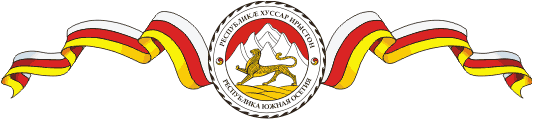  ПОЯСНИТЕЛЬНАЯ ЗАПИСКА Цель воспитательной работы: социально-педагогическая поддержка становления и развития потенциальных возможностей личности ребёнка, воспитание высоконравственного, творческого, компетентного гражданина России, укоренённого в духовных и культурных традициях многонационального народа Российской Федерации, стремящегося к духовному самосовершенствованию, независимости, обладающего чувством собственного достоинства, умеющего принимать рациональные решения и нести ответственность за свои поступкиЗадачи:1. Развитие общей культуры школьников через традиционные мероприятия школы, выявление и работа с одаренными детьми.2. Усилить работу по правовому воспитанию, профилактике правонарушений среди несовершеннолетних.3. Разработать программу воспитания и социализации в соответствии с требованиями ФГОС.4. Повышение научно-теоретического уровня подготовки педагогического коллектива в области воспитания детей по требованиям ФГОС.5. Развитие системы внеурочной занятости по требованиям ФГОС.6. Развитие деятельность школьного самоуправления, развитие общественно-полезной, волонтерской деятельности, волонтерского движения.7. Ведение воспитательной работы, ориентированной на развитие идей патриотизма и толерантности. Реализация социальных проектов на базе школы.8. Использовать активные формы сотрудничества с учреждениями дополнительного образования, социальным окружением, родителями.9. Добиваться максимального охвата учащихся занятиями физкультурой и спортом, 100% занятости учащихся в кружках, секциях.В основу плана воспитательной работы школы, взята модель:Модель воспитания гражданской позиции школьников, основой которой являются накопленный опыт и богатые традиции гражданско- патриотического, нравственного воспитания, интеллектуального развития  подрастающего поколенияЦель воспитания и обучения по модели воспитания гражданской позиции школьников соотносится с социальным заказом общества, это личность, с сформированной гражданской позицией: интеллектуально развитая, свободная, социально- адаптивная, высоконравственная, с высокой мерой ответственности за судьбу Отечества и мира в целом, осознающая свои права и обязанности по отношению к стране, где человек родился, испытывающая потребность и способная проявлять общественную активность, строящая отношения с окружающим миром на основе товарищеской заботы, творческого содружества и созидательного труда.Гражданская позиция рассматривается как интегративное качество личности, отражающее ценностное отношение  к  ЧЕЛОВЕКУ, ЗНАНИЮ, ЧЕЛОВЕЧЕСТВУ, которые проявляются в гражданской идентичности как неотъемлемого условия укрепления российской государственности, и готовности выполнять определенные социальные роли в гражданском обществе. Развитие позитивного отношения к базовым ценностям рассматривается как личностный рост школьника.РЕАЛИЗАЦИЯ ЭТИХ ЦЕЛЕЙ И ЗАДАЧ ПРЕДПОЛАГАЕТ:• Создание благоприятных условий и возможностей для полноценного развития личности, для охраны здоровья и жизни детей;• Создание условий проявления и мотивации творческой активности воспитанников в различных сферах социально значимой деятельности;• Развитие системы непрерывного образования; преемственность уровней и ступеней образования; поддержка исследовательской и проектной деятельности;• Освоение и использование в практической деятельности новых педагогических технологий и методик воспитательной работы;• Развитие различных форм ученического самоуправления; • Дальнейшее развитие и совершенствование системы дополнительного образования в школе;• Координация деятельности и взаимодействие всех звеньев воспитательной системы: базового идополнительного образования; школы и социума; школы и семьи.Образ выпускника начальной школы:1.Социальная компетенция - Восприятие и понимание учащимися таких ценностей, как «семья», «школа», «учитель», «родина», «природа», «дружба со сверстниками», «уважение к старшим». Потребность выполнять правила для учащихся, умение различать хорошие и плохие поступки людей, правильно оценивать свои действия и поведение одноклассников, соблюдать порядок и дисциплину в школе и общественных местах. Соблюдение режима дня и правил личной гигиены. Стремление стать сильным, быстрым, ловким и закаленным, желание попробовать свои силы в занятиях физической культурой и спортом.2.Общекультурная компетенция - Наблюдательность, активность и прилежание в учебном труде, устойчивый интерес к познанию. Сформированность основных черт индивидуального стиля учебной деятельности, готовности к обучению в основной школе. Эстетическая восприимчивость предметов и явлений в окружающей природной и социальной среде, наличие личностного (собственного, индивидуального) эмоционально окрашенного отношения к произведениям искусства.3.Коммуникативная компетенция - Овладение простейшими коммуникативными умениями и навыками: умение говорить и слушать; способность сопереживать, сочувствовать, проявлять внимание к другим людям, животным, природе. Образ выпускника основной школы:1. Нравственный потенциал: социальная взрослость, ответственность за свои действия, осознание собственной индивидуальности, потребность в общественном признании, необходимый уровень воспитанности.2. Интеллектуальный потенциал: достаточный уровень базовых знаний, норм социального поведения и межличностного общения.3. Коммуникативный потенциал: эмпатия, коммуникативность, толерантность, умения саморегуляции.4. Художественно - эстетический потенциал: самосознание и адекватная самооценка, способность рассуждать и критически оценивать произведения литературы и искусства.5. Физический потенциал: самоопределение в способах достижения здоровья, самоорганизация на уровне здорового образа жизни. Основные направления воспитания и социализации:Воспитание гражданственности, патриотизма, социальной ответственности и компетентности,уважения к правам, свободам и обязанностям человека.Воспитание нравственных чувств, убеждений и этического сознания.Воспитание трудолюбия, творческого отношения к образованию, труду, жизни, подготовка к сознательному выбору профессии.Формирование ценностного отношения к семье, здоровью и здоровому образу жизни.Воспитание ценностного отношения к природе, окружающей среде (экологическое воспитание).Воспитание ценностного отношения к прекрасному, формирование представлений об эстетических идеалах и ценностях, основ эстетической культуры (эстетическое воспитание).Все направления воспитания и социализации важны, дополняют друг друга и обеспечивают развитие личности на основе отечественных духовных, нравственных и культурных традиций. Планируемые результаты:• У учащихся сформированы представления о базовых национальных ценностях российского общества;• Учащиеся активно включены в коллективную творческую деятельность ученического самоуправления, ориентированную на общечеловеческие и национальные ценности;• Система воспитательной работы стала более прозрачной, логичной благодаря организации через погружение в «тематические периоды»; такая система ориентирована на реализацию каждого направления воспитательной работы;• Максимальное количество учащихся включено в систему дополнительного образования. Организация занятий в кружках направлена на развитие мотивации личности к познанию и творчеству;• Повышено профессиональное мастерство классных руководителей и мотивация к самообразованию, благодаря чему увеличилась эффективность воспитательной работы в классах.• Система мониторинга эффективности воспитательного процесса позволяет своевременное выявление и анализ изменений, происходящих в воспитательном процессе, и факторов, вызывающих их• Повышена педагогическая культура родителей, система работы способствует раскрытию творческого потенциала родителей, совершенствованию семейного воспитания на примерах традиций семьи, усилению роли семьи в воспитании детей.Система дополнительного образования Вся внеурочная деятельность в школе направлена на формирование социальной компетентности учащихся, развитие их творческого потенциала. Цель воспитания — это личность, свободная, талантливая, физически здоровая, обогащенная научными знаниями, способная самостоятельно строить свою жизнь.Однако потребности личности в достижениях связываются не только с учебной деятельностью. В соответствии с этим направленность внеурочной воспитательной работы можно охарактеризовать следующим образом:направленность на сотрудничество с людьми, оказание помощи и поддержки окружающим, ответственности за общее дело;направленность на формирование коммуникативной компетентности, способности к эффективному межличностному взаимодействию, совместной работе в коллективе и группе;направленность на формирование высокой и устойчивой самооценки, чувства собственного достоинства1.ОРГАНИЗАЦИОННО-МЕТОДИЧЕСКИЕ МЕРОПРИЯТИЯ2.СОВЕЩАНИЕ ПРИ ДИРЕКТОРЕ  3.МЕТОДИЧЕСКАЯ РАБОТА С КЛАССНЫМИ РУКОВОДИТЕЛЯМИ ПО ОРГАНИЗАЦИИ ВОСПИТАТЕЛЬНОЙ РАБОТЫЗадачи:Повышение теоретического, научно – методического уровня профессиональной подготовки классных руководителей и учителей по вопросам педагогики, .ии, теории и практики воспитательной работыПлан заседаний МО классных руководителей4.ОРГАНИЗАЦИЯ РАБОТЫ С РОДИТЕЛЯМИЗадачи:Создание единой воспитательной среды, в которой развивается личность ребенка, приобщение родителей к целенаправленному процессу воспитательной работы образовательного учреждения;Включение родителей в разнообразные сферы жизнедеятельности образовательного учреждения;Повышение .о – педагогической культуры родителей.Изучение семей учащихсяЗадачи:Изучение взаимоотношений детей и родителей, атмосферы в семьях  учащихся;Создание банка данных о семьях учащихся с целью преодоления негативных тенденций в воспитании детей в отдельных семьях.План работы с родителями на 2018-2019 учебный годПриложение 1Воспитательная тематика родительских собраний на 2018-2019 учебный год II.   Взаимодействие с общественными организациями родителей  Задачи:Создание условий для обеспечения  прав родителей на участие в управлении образовательным учреждением, организации учебно – воспитательного процесса;Активизация и коррекция семейного воспитания через работу с родительским активом;Ознакомление родителей с содержанием и методикой учебно – воспитательного процесса. 5.РАБОТА С СОЦИАЛЬНО НЕБЛАГОПОЛУЧНЫМИ СЕМЬЯМИ И ДЕТЬМИ ПО ПРОФИЛАКТИКЕ ПРАВОНАРУШЕНИЙ И БЕЗНАДЗОРНОСТИ Задачи: Создание эффективной системы социальной поддержки детей и подростков группы риска, направленной на решение проблем детской и подростковой безнадзорности и преступности;Обеспечение социальной реабилитации, адаптации, интеграции детей и подростков; охрана их жизни и здоровья;Организация профилактической работы по предупреждению правонарушений школьников;Повышение правовой культуры и социально – педагогической компетенции родителей учащихся;Координация деятельности и взаимодействие служб и ведомств района, заинтересованных в  решении проблем безнадзорности и правонарушений в детской и подростковой среде;Сотрудничество  с организациями и службами Черемховского района по работе с семьей с целью повышения  воспитательной функции семьи и обеспечению корректировки воспитания в семьях отдельных учащихся;Осуществление мероприятий по оказанию комплексной .о – педагогической, медико – социальной, социально – правовой, профориентационно – трудовой поддержки, обеспечению досуга и отдыха детей и подростков, находящихся в социально – опасном положении. Планируемые результаты:Реализация работы по воспитанию правосознания и формирования законопослушного поведения школьников призвана способствовать формированию у учащихся правовой культуры и законопослушности. В результате учащиеся образовательных учреждений должны:-обладать системой знаний в области прав и законов, уметь пользоваться этими знаниями;- уважать и соблюдать права и законы;- жить по законам морали и государства;-быть законопослушным (по мере возможности охранять правопорядок), активно участвовать в законодательном творчестве;- быть толерантным во всех областях общественной жизни;-осознавать нравственные ценности жизни: ответственность, честность, долг, справедливость, правдивость.                            В результате профилактической работы возможно снижение численности учащихся, совершивших преступления и правонарушения, а также состоящих на учете в подразделении по делам несовершеннолетних; формирование правового самосознания учащихся, родителей, педагогов; формирование положительной мотивации учащихся на исполнение правил, законов, учебную деятельность.ценностное отношение к труду и творчеству, человеку труда, трудовым достижениям России и человечества, трудолюбие;ценностное и творческое отношение к учебному труду;знания о различных профессиях;навыки трудового творческого сотрудничества со сверстниками, взрослыми;осознание приоритета нравственных основ труда, творчества, создания нового;опыт участия в различных видах общественно полезной и личностно значимой деятельности;потребности и умения выражать себя в различных доступных и наиболее привлекательных для ребенка видах творческой деятельности;мотивация к самореализации в социальном творчестве, познавательной и практической, общественно полезной деятельности.6. ОРГАНИЗАЦИЯ РАБОТЫ С УЧАЩИМИСЯ Приоритетные направления воспитательной работы в 2018– 2019 учебном году7.ОСНОВНЫЕ НАПРАВЛЕНИЯ, ФОРМЫ И СОДЕРЖАНИЕ РАБОТЫС КОЛЛЕКТИВОМ УЧАЩИХСЯИнтеллектуально – познавательная деятельность           Задачи воспитания:Выявление и развитие природных задатков и способностей учащихся;Реализация познавательных интересов ребенка и его потребности в самосовершенствовании, самореализации и саморазвитии.Гражданско – патриотическая деятельностьЗадачи воспитания:Формирование патриотического сознания, чувства верности своему Отечеству, гордости за достижения своей страны, бережного отношения к историческому прошлому и традициям народов России;Формирование правовой культуры, гражданской и правовой направленности личности, активной жизненной позиции, готовности к служению своему народу и выполнению конституционного долга. Планируемые результаты:В школе создана система гражданско-патриотического воспитания, способствующая осознанию детьми их принадлежности к судьбе своего Отечества, ответственных за себя и окружающую действительность, готовых и способных строить жизнь, достойную современного человека.В школе формируется личность, осознающая себя частью общества и гражданином своего Отечества, овладевающая следующими компетенциями:ценностное отношение к России, своему народу, своей республике, отечественному культурно-историческому наследию, государственной символике, законам Российской Федерации, родному языку, народным традициям, старшему поколению;знания об институтах гражданского общества, о государственном устройстве и социальной структуре российского общества, наиболее значимых страницах истории страны, об этнических традициях и культурном достоянии своей республики, о примерах исполнения гражданского и патриотического долга;опыт постижения ценностей гражданского общества, национальной истории и культуры;опыт ролевого взаимодействия и реализации гражданской, патриотической позиции;опыт социальной и межкультурной коммуникации;знания о правах и обязанностях человека, гражданина, семьянина, товарища.Духовно – нравственная деятельностьЗадачи воспитания:Формирование духовно – нравственных качеств личности;Воспитание человека, способного к принятию ответственных решений и к проявлению нравственного поведения в любых жизненных ситуациях;Воспитание нравственной культуры, основанной на самовоспитании и самосовершенствовании;Развитие  детской инициативы по оказанию помощи нуждающимся в их заботе и внимании пожилым и одиноким людям, ветеранам войны и труда, оставшимся без попечения родителей и т.д.;Воспитание доброты, чуткости, сострадания, заботы и милосердия по отношению ко всем людям и прежде всего своим близким;Формирование  потребности в освоении и сохранении ценности семьи.Планируемые результаты:знания о моральных нормах и правилах нравственного поведения, в том числе об этических нормах взаимоотношений в семье, между поколениями, представителями различных социальных групп;нравственно-этический опыт взаимодействия со сверстниками, старшими и младшими детьми, взрослыми в соответствии с общепринятыми нравственными нормами;неравнодушие к жизненным проблемам других людей, сочувствие к человеку, находящемуся в трудной ситуации;способность эмоционально реагировать на негативные проявления в детском обществе и обществе в целом, анализировать нравственную сторону своих поступков и поступков других людей;уважительное отношение к родителям (законным представителям), к старшим, заботливое отношение к младшим;знание традиций своей семьи и школы, бережное отношение к ним.Физкультурно – оздоровительная деятельностьЗадачи воспитания:Создание условий для становления психически и физически здоровой, социально – адаптированной  личности, обладающей нравственными и гуманистическими ориентациями;Формирование потребности в здоровом образе жизни и профилактика вредных привычек;Охрана жизни и укрепление здоровья детей. Планируемые результаты:В школе создана предметно-развивающая среда, способствующая повышению уровня физического, психического и социального здоровья обучающихся; соблюдается оптимальный режим учебного труда и активного отдыха детей. Дети, родители и педагоги осознанно относятся к своему здоровью как основному фактору успеха на последующих этапах жизни в современном гражданском обществе. Формируемые компетенции:ценностное отношение к своему здоровью, здоровью близких и окружающих людей;знания о взаимной обусловленности физического, нравственного, психологического, психического и социально-психологического здоровья человека, о важности морали и нравственности в сохранении здоровья человека;личный опыт здоровьесберегающей деятельности;знания о роли физической культуры и спорта для здоровья человека, его образования, труда и творчества;знания о возможном негативном влиянии компьютерных игр, телевидения, рекламы на здоровье человека.Экологическая и природоохранная деятельностьЗадачи воспитания:Воспитание у подрастающего поколения экологически целесообразного поведения как показателя духовного развития личности;Создание условий для социального становления и развития личности через организацию совместной познавательной, природоохранной деятельности, осуществление действенной заботы об окружающей среде.Планируемые результаты:ценностное отношение к труду и творчеству, человеку труда, трудовым достижениям России и человечества, трудолюбие;ценностное и творческое отношение к учебному труду;знания о различных профессиях;навыки трудового творческого сотрудничества со сверстниками, взрослыми;осознание приоритета нравственных основ труда, творчества, создания нового;опыт участия в различных видах общественно полезной и личностно значимой деятельности;потребности и умения выражать себя в различных доступных и наиболее привлекательных для ребенка видах творческой деятельности;мотивация к самореализации в социальном творчестве, познавательной и практической, общественно полезной деятельности.Культурно – досуговая  и художественно – эстетическая деятельностьЗадачи  воспитания:Воспитание духовных и эстетических ценностей, убеждений и моделей поведения, развитие творческих способностей;Формирование потребности в общении, творческой деятельности и самоорганизации;Сохранение и развитие духовной культуры общества; передача семейных, народных традиций;Развитие эмоциональной сферы ребенка как основы формирования культуры чувств;Формирование художественного и эстетического вкуса и культуры поведения.Безопасность жизнедеятельностиЗадачи воспитания:Формирование основ обеспечения безопасности жизнедеятельности через различные формы воспитывающей деятельности;Совершенствование форм и методов пропаганды правил безопасности жизнедеятельности;Обучение учащихся, и выработка практических навыков поведения в чрезвычайных ситуациях;Формирование у учащихся устойчивых навыков соблюдения и выполнения правил дорожного движения.Организация работы органов ученического самоуправленияЗадачи воспитания:Содействовать развитию инициативы, творчества, самостоятельности учащихся, ответственности за состояние дел в школе, формирование управленческих умений и навыков;Формирование активной жизненной позиции;Укрепление школьных традицийСЕНТЯБРЬДевиз месяца: «Внимание, дети!» ОКТЯБРЬДевиз месяца: «Жизнь дана на добрые дела» НОЯБРЬДевиз месяца: «Школа – наш общий дом»ДЕКАБРЬДевиз месяца: «Новый год у ворот!», «В мире семейных ценностей» ЯНВАРЬДевиз месяца: «Живи-родник»  ФЕВРАЛЬДевиз месяца: «Месячник военно-патриотического воспитания»МАРТДевиз месяца: «Я и мое место в мире»АПРЕЛЬ
Девиз месяца: «За здоровый образ жизни!» МАЙ
Девиз месяца: «Мы помним, мы гордимся!»  ИЮНЬ8.ОРГАНИЗАЦИЯ ЛЕТНЕЙ ТРУДОВОЙ ПРАКТИКИ ИОЗДОРОВИТЕЛЬНОГО ОТДЫХА УЧАЩИХСЯЗадачи :Развитие навыков самообслуживания: воспитание ответственности за порученное дело;Формирование уважительных отношений к материальным ценностям ОУ;Оздоровление и отдых учащихся, и прежде  всего детей из малообеспеченных, многодетных  семей, а также детей, оказавшихся в трудной жизненной ситуации.9.СОЦИАЛЬНОЕ ПАРТНЕРСТВО ОБРАЗОВАТЕЛЬНОГО УЧРЕЖДЕНИЯ ПО ВОПРОСАМ ОРГАНИЗАЦИИ ВОСПИТЫВАЮЩЕЙ ДЕЯТЕЛЬНОСТИ УЧАЩИХСЯЗадачи:Расширение пространства социального партнерства ОУ, развитие различных форм взаимодействия  его субъектов в сфере воспитательной деятельности;Организация сотрудничества по различным направлениям воспитательной деятельности ОУ;Развитие сотрудничества с социальными партнерами с целью повышения правовой и медико – социальной грамотности, .о – педагогического мастерства, уровня культуры участников учебно- воспитательного процесса;Координация деятельности и взаимодействия служб и ведомств района, заинтересованных в решении проблем безнадзорности и правонарушений в детской и подростковой среде;Сотрудничество с организациями и службами района по работе с семьей с целью повышения воспитательной функции и обеспечению корректировки воспитания в семьях отдельных учащихся;Осуществление мероприятий по оказанию комплексной социально – педагогической, медико – социальной, социально – правовой, профориентационно – трудовой поддержки учащихся, обеспечению досуга и отдыха.11. ПЛАН  КОНТРОЛЯ  ВОСПИТАТЕЛЬНОЙ РАБОТЫЗадачи:  Выявлять реальное состояние воспитательного процесса с учетом конкретных критериев, показателей, поставленных задач;Решать наиболее острые проблемы организации воспитательного процесса;Способствовать эффективному управлению и организации воспитательной деятельности ОУ.12.МОНИТОРИНГ СИСТЕМЫ ВОСПИТАТЕЛЬНОЙ РАБОТЫ       Цель: изучение актуального состояния процесса воспитания, воспитанности и социализации учащихся для внедрения программы социализации и воспитания  в условиях ФГОС.Задачи:Определение эффективности влияния воспитательной работы на развитие личности учащихся и педагога, отношений в коллективе;Выявление возможностей развития воспитательного процесса, поиск путей и средств дальнейшего совершенствования воспитательной деятельности ОУ.План работыУправляющего Совета на 2018 -2019 учебный годЦель работы: - осуществление контроля за воспитательно-образовательной деятельностью; -  содействование в создании безопасных условий обучения, воспитания и труда в образовательном учреждении; - согласование нормативно-правовой документации ОУ; -  внесение предложений по развитию ОУ - осуществление контроля за финансовой и хозяйственной деятельностью. Задачи:- принять участие в деятельности школы по вопросам повышения качества образования.- систематизировать информацию на сайте школы о деятельности Управляющего советаНаправления взаимодействия Управляющего совета с участниками образовательного процессаВопросы взаимодействия с родительским коллективом. В целях эффективности работы, привлечения родителей в процесс управления школой и оперативного взаимодействия с УС члены РК классов объединились в комиссии:по организационным и финансовым вопросам, по контролю за реализацией обучающимися и родителями прав и обязанностей, закреплённых в Уставе ОУ, по связи с общественностью и правовому всеобучу, по оказанию помощи в проведении внеурочных мероприятий. Данные комиссии РК являются потенциальными рабочими группами УС, которые позволяют осуществлять взаимодействие УС и РК в следующих вопросах: изучения образовательного заказ родителей, обучающихся, местного сообщества; привлечения внебюджетных средств (подготовка школы к новому учебному году, обеспечение учебниками), организации и проведения традиционных школьных и городских мероприятий (субботников, праздничных концертных программ, акций, месячников, Дней здоровья и Дней профилактики и т. д.); содействия ОУ в организации участия школьников в мероприятиях образовательных программ различного уровня (оплата стоимости проезда к месту проведения мероприятий, подготовка костюмов, приобретение необходимых канцтоваров и др.); осуществления профориентационной работы; рассмотрения жалоб обучающихся, родителей (законных представителей) и педагогов на нарушения их прав;организации совместно с администрацией школы работы с детьми из социально неблагополучных семей; содержания и ценообразования дополнительных платных образовательных услуг; подготовки публичного доклада.Взаимодействие УС с педагогическим советом ОО Предмет взаимодействия: стратегия развития школы; процедура промежуточной и итоговой аттестации;обеспечение условий существования школы в режиме развития, повышение оплаты труда работников ОУ и педагогов; выбор содержания образования (в том числе «школьного», регионального компонентов) и введение новых образовательных программ;   выбор учебных пособий, учебников в соответствии с утверждёнными федеральными перечнями;награждение и поощрение работников учреждения; подготовка публичного доклада; оформление образовательного заказа педагогов; календарный учебный график; контроль экспериментальной, инновационной деятельности ОУ.Взаимодействие УС с директором школы. Вопросы взаимодействия: материально-техническое обеспечение и оснащение образовательного процесса, учебного фонда, оборудование помещений учреждения; организация деятельности рабочих групп (комиссий);согласование режима работы учреждения; согласование заявки на бюджетное финансирование; утверждение сметы расходования средств; вопросы жизнеобеспечения взаимодействия (соблюдение лицензионных требований, охрана ОУ, выполнение предписаний органов надзора и т. д.);обеспечение безопасных условий и охраны труда, сохранения здоровья школьников; решение вопроса о расторжении трудового договора с работниками школы; подготовка публичного доклада; расширение сферы социального партнёрства.Взаимодействие УС с общественностью: изучение образовательного заказа местного сообщества; решение социальных проблем местного сообщества; привлечение внебюджетных средств; представление результатов образовательной деятельности в СМИ;общественное наблюдение за процедурой промежуточной и итоговой аттестации; инициация проведения независимой экспертизы;качества образовательных результатов; участие в процедуре лицензирования и аккредитации в качестве наблюдателей; деятельность комиссий (рабочих групп).Сама модель «Управляющий совет», обуславливающая внутренние и внешние коммуникации УС, позволяет обеспечить реализацию инициатив родителей, педагогов, обучающихся и местного сообщества, а также развивать сложившуюся систему социального партнёрства и взаимодействия школы путём конструктивного взаимодействия с государственными структурами, коммерческими предприятиями, некоммерческими организациями, органами школьного и местного самоуправления.Расширение общественного участия в управлении школой происходит за счёт командного состава УС, внутренних и внешних коммуникаций,  УС и директор школы становятся социальными партнёрами в осуществлении проектных замыслов и школьников, и педагогов, и родителей, и представителей местного сообщества.№Планируемое мероприятиеСрокиОтветственныеПримечания1.Составление и согласование планов воспитательной работы на 2018-2019 учебный годАвгуст Зам. директора по ВР 4Инструктивно-методическое совещание о подготовке и проведении праздников, месячников, акцийВ течение всего годаЗам. директора по ВР,  классные руководителиПервый понедельник каждого месяца№Планируемое мероприятиеСрокиОтветственныеПримечания1.Результаты воспитательной работы за 2017-2018 учебный год. О целях и задачах службы педагогического сопровождения на 2018-2019  учебный годавгустЗам. директора по ВР 2Об организационном и методическом обеспечении выполнения запланированных мероприятий на 2018-2019 учебный год.сентябрьЗам. директора по ВР , классные руководители3О состоянии работы по обеспечению безопасности жизнедеятельности учащихся.августдекабрьмартЗавхоз, классные руководители.4Итоги работы службы педагогического сопровождения в 2018-2019 учебном году.майЗам. директора по УР и ВР,  классные руководители№Планируемое мероприятиеСрокиОтветственныеПримечания1Тема: Обсуждение плана работы на 2017-2018 уч.год. Изучение норм Федерального Закона «Об образовании»1.Анализ воспитательной работы за 2017-2018 учебный год, цели и задачи воспитательной работы на 2018-2019 учебный год 2.Ознакомление классных руководителей с изменениями в плане воспитательной работы на 2018-2019 учебный год 3.Обсуждение плана работы на 1 полугодие 4.О форме контроля и отчетности в воспитательной работе.5.Изучение норм Федерального Закона «Об образовании»СентябрьЗам. директора по ВР2Тема:  Методическое совещание «Создание воспитательной системы класса – проблемы и находки»НоябрьЗам. директора по   ВР3Тема: Мониторинг воспитательной деятельностиОбсуждение плана работы на 2 полугодие ЯнварьЗам. директора по ВР, классные руководители 4Тема: «Воспитание экологической культуры  школьника в рамках федерального стандарта»МартЗам. директора по ВР, классные руководители 5Тема:  Анализ деятельности МО  за 2018-2019 уч.год. Обсуждение перспективного плана на новый учебный годИтоговое заседание.Перспективное планирование воспитательной работы на будущий год.Анализ деятельности классных руководителей.Планирование работы ЛОЛМайЗам. директора по ВР, классные руководители№Направление работыСрокиОтветственные1Составление плана работы с родителямиавгустЗам. директора по ВР, председатель родительского комитета, Совета отцов.2Сбор информации о семьях учащихся, их классификациясентябрьКл. руководители,, родительские комитеты классов3Изучение семьи ребенка. Составление социального паспорта классов и школысентябрьКл. руководители,  родительские комитеты классов4Выявление и учёт семей групп социального риска. Провести учет и обследование условий воспитания детей в неблагополучных, неполных и многодетных семьях. По итогам обследования разработать программу работы с этими семьямисентябрь в течение годаАдминистрация школы,  председатель родительского комитета5Изучение материально – бытовых условий отдельных учеников (составление актов ЖКХ) Проведение рейдов по неблагополучным семьямсентябрь в течение годаКлассные руководители, родительский комитет6Работа с родителями трудных уч-ся.сентябрь в течение годаКлассные руководители, родительский комитет7Сбор информации о родителях учащихся состоящих на всех видах учетаСентябрь в течение годаЗам. директора по ВР, классные руководители, родительские комитеты классов8Регулярная работа с семьями опекаемых детей.в течение годаЗам. директора по ВР Классные руководители, родительские комитеты классов9Забота о многодетных и социально незащищенных семьях; Организация помощи многодетным, малообеспеченным семьям. Бесплатное питаниев течение годаЗам. директора по НО, классные руководители, ответственный по питанию10Провести изучение условий жизни в семьях педагогически запущенных подростков, закреплении за ними шефов, общественных воспитателейсентябрь в течение годаЗам. директора по ВР классные руководители, родительские комитеты классов11Индивидуальные психолого-педагогические консультации по вопросам обучения и воспитания для родителей педагогически запущенных и слабоуспевающих школьников.в течение годаКлассные руководители12Проведение классных родительских собраний -выборы классных родительских комитетов.сентябрь в течение годаКлассные руководители, зам. директор по ВР13Проведение рейдов по выявлению и предупреждению безнадзорности и беспризорностив течение годаЗам. директора по ВР, классные руководители, родительские комитеты классов14Выборы общешкольного родительского комитета. Формирование родительского актива школы. Составление плана работы общешкольного родительского комитета.СентябрьЗам. директора по ВР, классные руководители15Проведение тематических родительских собраний (приложение 1)в течение годаЗам. директора по ВР классные руководители, родительские комитеты классов16Организация индивидуальной работы с родителями.в течение годаАдминистрация17Составление тематики лектория родительских знаний педагогическое просвещение родителей.в течение годаЗам. директора по ВР , председатель родительского комитета18Организация совместных родительских и ученических собраний с приглашением учителей предметниковв течение годаКлассные руководители, председатели родительские комитеты классов19Составление планов проведения каникул совместно с родителямив течение годаЗам. директора по ВР, классные руководители, родительские комитеты классов20Совместные занятия с детьми (походы, экскурсии, коллективные творческие дела) на каникулах и в учебное время. Помощь в организации учебных экскурсий, культпоходов турпоходовв течение годаЗам. директора по ВР классные руководители, родительские комитеты классов21Привлечение родителей к ремонту, уборке, оформлению классов, ремонту мебелив течение годаЗам. директора по ВР, классные руководители, родительские комитеты классов22Организация встреч родителей с медперсоналом, работниками по вопросам безопасности ребенка, с инспекторами ОПДН, с узкими специалистамив течение годаЗам. директора по ВР, классные руководители, родительские комитеты классов23Оказание помощи в проведении праздника, посвященного окончанию учебного года. Чествование родителей за успехи в воспитании детей, за активную помощь школеМайЗам. директора по ВР классные руководители, родительские комитеты классов24Выборы председателя Совета отцов школы. Заседание Совета отцовСентябрьЗаместители директора, классные руководители25Организация психолого-педагогического просвещения родителей (активное включение в работу с семьей педагога-психолога, социального педагога, педагогов дополнительного образования) по плану. Повышение психолого-педагогических знаний Участие в семинаре для родителей "Профилактика наркомании, табакокурения и алкоголизма" и др.в течение годаЗам. директора по ВР, председатель Совета отцов школы26Вовлечение родителей в учебно-воспитательный процесс. Мониторинг родительского мнения о результативности работы школы в учебном году.МартЗаместители директора, классные руководители27Индивидуальные консультации с учителями – предметниками, администрацией школы. Прием родителей и членов родительского комитета школы, консультации по интересующим их вопросам «Спрашивайте - отвечаем»Организация работы классного родительского комитета «Современный подросток: психология, имидж, нравственные ценности» «Профессии, которые выбирают наши дети»Организация летней занятости детейв течение годаЗаместители директора, классные руководители28Участие родителей в управлении школой Совместные творческие дела: День ЗнанийС благодарностью к самым любимым Новогодний праздникСпартакиады Папа, мама, я –спортивная семья Праздники прощания со школойПрощание с букваремПоследний звонок Выпускной балв течение годаЗам. директора по ВР, классные руководители, родительские комитеты классов29Оформление стенда «Для вас, родители» и регулярное обновление его материаловсентябрьЗам. директора по ВР , председатель родительского комитета30Совместная оздоровительная работа семьи и школы (дни здоровья, спортивные мероприятия)в течение годаЗам. директора по ВР  , председатель родительского комитета. классные руководители31Ознакомление родителей с нормативными актами и документами в области образованияСентябрьАдминистрация32Собрание родителей будущих первоклассников «Особенности содержания начального общего образования. Представление учителей 1-х классов»в течение годаЗам. директора по начальной школеПлан работы общешкольной  родительской общественностиПлан работы общешкольной  родительской общественностиПлан работы общешкольной  родительской общественностиПлан работы общешкольной  родительской общественности33Выборы общешкольного родительского комитетасентябрьЗам. директора по ВР, председатели родительского комитета классов34Включение родительского комитета в деятельность по проведению праздников, мероприятий, соревнований, каникул, акций.август, сентябрьЗам. директора по ВР,  председатели родительского комитета классов35Контроль за выполнением санитарно-гигиенического режима в школе, за организацией питания школьников, медицинского обслуживания Правильное питание – залог хорошего здоровьяпроверка родительским комитетом работы школьной столовой.В течение годаПредседатель родительского комитета36I заседание родительского комитета школы 1. Ознакомление и обсуждение «Публичного отчета» о работе ОУ в 2017-2018 учебном году 2. Выборы председателя и секретаря родительского комитета школы. 3. Распределение родителей по секторам для осуществления контроля за питанием, медицинским обслуживанием, охраной и безопасностью обучающихся, культурно-массовой деятельностью. 4.Особенности режима школы. Перспективы обучения, кружки, секции.II заседание родительского комитета школы 1.Ознакомление родителей с итогами успеваемости за 1 четверть. 2.Информация директора школы родителям о подготовке к зимнему отопительному сезону и подготовке к сдаче ЕГЭ 3.Профориентация для родителей уч-ся 8-11 классов 4. Организация досуговой деятельности обучающихся. Занятость учащихся во внеурочное время. 5. Планирование работы на 2 четверть Правила для учащихся. ОТ и ТБ. 6.Предварительные итоги в 10 – 11 классах. 7.Система профилактической работы школы. 8.Организация совместной деятельности педагогов, детей и родителей по профилактике правонарушений и общественно опасного поведения подростковIII. Заседание Совета отцов школы 1.Профилактика правонарушений, алкоголизма и табакокурения в школе. 2.Организация и проведение спортивно-оздоровительных мероприятий в школе. 3. Эффективность работы по патриотическому воспитанию в школе 4. Итоги года. 5.Выпускные вечера. 6.Летний отдых учащихся. 7.Трудоустройство, летняя практика. 8.Подготовка к выпускным вечерам.IV. Заседание родительского комитета школы 1. Итоги успеваемости за 2 четверть и 1 полугодие. 2.Обсуждение с родителями проблемы «Ситуация спора и дискуссия в семье» 3. Планирование работы на 3 четверть 4.Итоги 1-полугодия (1 – 9 кл.),             1 полугодия (10 – 11 кл.) 5.Итоги анкетирования учащихся 8 – 11 классов по профориентации. 6.Подготовка к итоговой аттестации, выбор предметов, подготовка к окончанию учебного года.V. Заседание родительского комитета школы1.Подведение итогов работы классных родительских комитетов в летний период. 2.Отчет о работе секторов по осуществлению контроля за питанием, медицинским обслуживанием, охраной и безопасностью обучающихся, культурно-массовой деятельностью. 3.Планирование работы родительского комитета школы на 2019- 2020 учебный год 4.Подготовка уч-ся к сдаче экзаменов (режим дня, питание, организация отдыха)сентябрь декабрь февраль апрель майЗам. директора по ВР,  председатели родительского комитета классов37Предупреждение правонарушений1.Беседы членов родительского комитета с родителями, не обеспечивающими контроль за своими детьми. Работа с семьями, состоящими на внутришкольном учете. 2.Участие в работе Совета по профилактике правонарушений. 3. Участие в работе Совета школыв течение годаЗам. директора по ВР, председатели родительского комитета классов38Проведение консультации для родителей по вопросам организации внеклассной работыв течение годаЗам. директора по ВР,  председатели родительского комитета классов39Информация школы о ходе выполнения решения родительских собраний и родительского комитета на школьном сайтев течение годаучитель информатики, зам. директора по ВР, председатели родительского комитета классов40Классные родительские собрания в 9-11 классах «Положение об итоговой аттестации учащихся 9-х и 11-х классов»в течение годаЗам.по УВР, председатели родительского комитета классовРабота родительского лекторияРабота родительского лекторияРабота родительского лекторияРабота родительского лектория41Тематика педагогического лектория для родителей, в том числе и по программе «Путь к успеху»: 1-класс Период адаптации.Физическое и психологическое развитие ребёнка 7-9 лет.  Режим дня первоклассника Взаимоотношения в семье и нравственное воспитание ребёнка Родная речь, ее роль в  первые годы школьного воспитания Поведение ребёнка 7-9 лет и его воспитание. Хочу, можно, нельзя, надо Основы безопасности жизнедеятельности Ребёнка2-класс Развитие речи и общения детей Как организовать помощь в выполнении домашних заданий Влияние здорового образа жизни родителей на развитие и воспитание ребёнка Книга в семье и духовное развитие ребёнка. Семейная библиотекаКультура учебного труда и организация свободного времени3-4 класс Трудные взрослые Алкоголизм, брак, дети , семья Компьютер , телевизор и воспитание ребёнка Требовательность и уважение к ребёнку Поиск ключа к здоровью ребёнка Воспитание гражданина5-класс Сложности адаптационного периода.Анатомо-физическое развитие ребёнка. Режим дня Почему дети лгут Отражение семейных отношений на судьбе ребёнка Духовные традиции осетинской семьи Добро, ласка, поощрение, требовательность, твёрдость, ограничение желаний в воспитании подростков Воспитание патриота и гражданина6-класс Поощрения и наказания. Хочу, нельзя, можно, Надо Умственное воспитание подростков и задачи Семьи Авторитет родителей, его источники, прочность, умение пользоваться родительской властью Самовоспитание подростков Новое время - новые дети7-класс Досуг ребёнка в семье Предупреждение нервных заболеваний у подростков Анатомо-физическое и психическое развитие подростков Развитие индивидуальных наклонностей и способностей детей8-класс Половое воспитание Подростковая депрессия Воспитание человечности у подростка (Приложение 1) Воспитательная тематика родительских собраний на 2018-2019 учебный годПредупреждение нервных заболеваний в годы отрочества9-классПроблемы наркомании. Не пытайтесь справиться в одиночку Взять сторону ребёнка Легко ли быть подростком Правовое сознание юношества10-класс Профессиональная ориентация и выбор профессии Умение управлять своим временем Отчего устают наши дети Система ценностей старшеклассников11-класс Самовоспитание в годы ранней юности Смысложизнненый поиск юношества Поддержка профессионального самоопределения юношествав течение годаклассные руководители, педагог – психолог, школьный фельдшер.  42Открытые дни с посещением уроков и внеклассных мероприятийВ течение годаЗам. директора по ВР , классные руководителиТемаСрокиОтветственный1 четвертьОбщешкольное родительское собрание «Современная действительность и нравственно-духовное воспитание в семье»Сентябрьзаместитель директора по ВР1 четвертьРодительский бюллетень «Информация о деятельности специалистов образовательного учреждения, работающих с родителями детей, обучающихся в 5-х классах»Сентябрьклассные руководители 5-х классов1 четвертьЛекторий «Семья и школа – партнеры в учебно-воспитательном процессе»Октябрьклассные руководители 1-11 кл2 четвертьОбщешкольное собрание «Роль семьи в формировании позитивной самооценки учащегося»Ноябрьзаместитель директора по ВРклассные руководители2 четвертьОбщешкольное родительское собрание «Навыки противостояния давлению сверстников, действию рекламы как условие профилактики употребления ПАВ»Ноябрьзаместитель директора по ВР2 четвертьРодительский бюллетень «Агрессивный ребёнок - причины появления проблемы. Физическое насилие и его влияние на развитие ребёнка»Декабрьзаместитель директора по ВРклассные руководители2 четвертьЛекторий «Игра и труд в жизни младшего школьника»Декабрьклассные руководители 1-4 кл.2 четвертьРодительский бюллетень «Роль семьи и школы в воспитании здорового поколения»Декабрьклассный руководитель 5-8 кл.2 четвертьРодительский бюллетень «ЗОЖ – необходимая норма каждой семьи»Ноябрьучитель физической культуры2 четвертьВыпуск бюллетеня «Детско – родительские конфликты в семье»Ноябрьклассные руководители3 четвертьОбщешкольное родительское собрание «Духовно-нравственное и трудовое воспитание – основа здорового поколения»Мартзаместитель директора по ВР3 четвертьРодительское собрание «Профориентация школьников»Мартзаместитель директора по ВР3 четвертьРодительский бюллетень «Самоопределение школьника»Мартзаместитель директора по ВРклассные руководители3 четвертьМастер класс «Сделай сам»Мартучитель технологии4 четвертьРодительское собрание «В здоровом теле – здоровый дух. Организация летнего отдыха учащихся»Апрельзаместитель директора по ВР4 четвертьРодительский бюллетень «Земля – наш общий дом»Апрельзаместитель директора по ВРклассные руководители4 четвертьВыпуск бюллетеня «Охраны окружающей среды и экологии»Апрельзаместитель директора по ВРклассные руководители 1-8 кл.4 четвертьРодительское лекторий «Свободное время и его роль в развитии познавательной активности школьников. Организация летнего отдыха учащихся»Майучитель биологииклассные руководители 1-8 кл.№ п/пФормы и содержание деятельностиСрокиОтветственныеШкольный родительский комитет (ШРК)Школьный родительский комитет (ШРК)Школьный родительский комитет (ШРК)Школьный родительский комитет (ШРК)1Тема:  Подведение итогов и планирование работы на новый учебный годОтчет председателя родительского комитета о деятельности комитета за 2017 – 2018 уч. год. Утверждение плана работы  ШРК на 2018 – 2019 уч. годИтоги учебно – воспитательной работы школы за 2017 – 2018 уч. год. Ознакомление с планом учебно – воспитательной работы ОУ на 2018 – 2019 уч. годПроблемы материально – технического обеспечения ОУСентябрьДиректорПредседатель комитета Замдиректора по УВР2Тема: Охрана жизни и здоровья учащихсяДеятельность ОУ по охране и укреплению здоровья учащихся  реализация программы  «Здоровье»Участие родителей в организации безопасных условий осуществления образовательного процесса и соблюдении санитарно – гигиенических норм и правилОрганизация спортивно – оздоровительной  работы в школеНоябрьДиректор Зам.директора по ВРПредседатель комитета31.Итоги учебно – воспитательной работы школы за первое полугодие 2018 – 2019 уч. года2.О состоянии духовно – нравственного  воспитания школьниковЯнварьДиректор Зам.директора по ВР4Тема: Организация работы с неблагополучными семьями  и детьми «группы риска».Деятельность ОУ по проблеме профилактики правонарушений среди несовершеннолетних.Организация и состояние педагогической работы с социально тревожными семьями и детьми.МартДиректорПредседатель комитета5Итоговое заседание.О подготовке школы  к новому учебному году. Об организации летнего отдыха и занятости школьников в каникулярное время.-Рассмотрение плана работы  ШРК на следующий 2019 – 2020 уч. годМайДиректор Зам.директора по ВРПредседатель комитета№ п/пНаправления, формы и содержание деятельностиНаправления, формы и содержание деятельностиСрокиОтветственныеОрганизационно – профилактическая работаОрганизационно – профилактическая работаОрганизационно – профилактическая работаОрганизационно – профилактическая работаОрганизационно – профилактическая работа1Выявление семей и детей, находящихся в социально опасном положении; детей группы риска, а также детей, систематически пропускающих по неуважительным причинам занятия в школеВыявление семей и детей, находящихся в социально опасном положении; детей группы риска, а также детей, систематически пропускающих по неуважительным причинам занятия в школеСентябрьКл. руководители2Посещение учащихся на дому с целью изучения жилищно – бытовых условий их жизниПосещение учащихся на дому с целью изучения жилищно – бытовых условий их жизниСентябрьКл. руководители3Создание банка данных неблагополучных детей, детей группы рискаСоздание банка данных неблагополучных детей, детей группы рискаСентябрьЗам.директора по ВРКл. руководители4Создание картотеки индивидуального учета социально тревожных семей и семей группы рискаСоздание картотеки индивидуального учета социально тревожных семей и семей группы рискаСентябрьКл. руководители5Знакомство учащихся с Уставом ОУ, Правилами поведения учащихся, едиными требованиями в школеЗнакомство учащихся с Уставом ОУ, Правилами поведения учащихся, едиными требованиями в школеСентябрьКл. руководители6Посещение семей учащихся с целью изучения характера взаимоотношений, особенностей семейного воспитания, эмоциональной атмосферы в семьеПосещение семей учащихся с целью изучения характера взаимоотношений, особенностей семейного воспитания, эмоциональной атмосферы в семьеВ течение годаКл. руководители7Проведение акции «Защита» по выявлению случаев жестокого обращения с ребенком, вовлечения его в алкоголизацию, наркотизацию, безнадзорное существованиеПроведение акции «Защита» по выявлению случаев жестокого обращения с ребенком, вовлечения его в алкоголизацию, наркотизацию, безнадзорное существованиеВ течение годаАдминистрацияКл. руководители8Проведение рейдов «Подросток» в выходные, праздничные дни и каникулярное время в места массового отдыха подростков с целью выявления случаев употребления алкоголя, наркотиков, курения и асоциального поведения детей, нарушения «Комендатского часа»Проведение рейдов «Подросток» в выходные, праздничные дни и каникулярное время в места массового отдыха подростков с целью выявления случаев употребления алкоголя, наркотиков, курения и асоциального поведения детей, нарушения «Комендатского часа»В течение годаАдминистрацияКл. руководители9Работа Совета по профилактике правонарушений и безнадзорности несовершеннолетнихРабота Совета по профилактике правонарушений и безнадзорности несовершеннолетнихВ течение годаЗам. директора по ВР10Взаимодействие с участковым инспектором УМВД, медицинскими учреждениямиВзаимодействие с участковым инспектором УМВД, медицинскими учреждениямиВ течение годаЗам. директора по ВР11Своевременное информирование родителей, администрации школы, органов опеки, правоохранительных органов о возникающих проблемахСвоевременное информирование родителей, администрации школы, органов опеки, правоохранительных органов о возникающих проблемахВ течение годаКл. руководителиОрганизация работы с учащимися ОУ, находящимися в социально опасном положении и детьми группы рискаОрганизация работы с учащимися ОУ, находящимися в социально опасном положении и детьми группы рискаОрганизация работы с учащимися ОУ, находящимися в социально опасном положении и детьми группы рискаОрганизация работы с учащимися ОУ, находящимися в социально опасном положении и детьми группы рискаОрганизация работы с учащимися ОУ, находящимися в социально опасном положении и детьми группы рискаНаправление «Всеобуч»Направление «Всеобуч»12Установить контроль над посещаемостью занятий в школе обучающимисяУстановить контроль над посещаемостью занятий в школе обучающимисяЕжедневноКл. руководители13Выяснить причину отсутствия учащихся в школеВыяснить причину отсутствия учащихся в школеЕжедневноКл. руководители14Вести  в классах листы контроля  посещаемости школы учащимисяВести  в классах листы контроля  посещаемости школы учащимисяЕжедневноКл. руководители15Предоставлять администрации сведения об анализе причин непосещения школы обучающимися и о принятых мерахПредоставлять администрации сведения об анализе причин непосещения школы обучающимися и о принятых мерах Еженедельно Замдиректора по УВР16Систематически посещать семьи учащихся, которые пропускают уроки без уважительной причиныСистематически посещать семьи учащихся, которые пропускают уроки без уважительной причиныВ течение годаКл. руководители17Подавать сведения администрации ОУ о работе с обучающимися  и их родителями и о принятых мерахПодавать сведения администрации ОУ о работе с обучающимися  и их родителями и о принятых мерахЕженедельноЗамдиректора по УВР Кл. руководители18Рассматривать на совещаниях  и педсоветах вопросы о пропусках занятийРассматривать на совещаниях  и педсоветах вопросы о пропусках занятийПо плануЗамдиректора по УВР19Контролировать успеваемость учащихся, склонных к пропускам занятийКонтролировать успеваемость учащихся, склонных к пропускам занятийВ течение годаКл. руководители20Обсуждать вопросы пропусков занятий на заседаниях родительского комитета,  классных родительских собранияхОбсуждать вопросы пропусков занятий на заседаниях родительского комитета,  классных родительских собранияхВ течение годаЗам. директора по ВР Кл. руководители21Привлекать к работе с прогульщиками и их родителями школьный Совет по профилактике, сотрудников КДН и ЗП,  ОДНПривлекать к работе с прогульщиками и их родителями школьный Совет по профилактике, сотрудников КДН и ЗП,  ОДНВ течение годаЗам. директора по ВР Кл. руководители22Постоянное отслеживание пробелов в знаниях, умениях и навыках «трудных» учащихся. Определение системы  дополнительных, помощи и консультированияПостоянное отслеживание пробелов в знаниях, умениях и навыках «трудных» учащихся. Определение системы  дополнительных, помощи и консультированияВ течение годаАдминистрацияКл. руководителиНаправление «психолого – педагогическое»Направление «психолого – педагогическое»Направление «психолого – педагогическое»Направление «психолого – педагогическое»Направление «психолого – педагогическое»23Разработка планов психолого – педагогической помощи детям, совершающим правонарушения, находящимся в социально  опасном положенииРазработка планов психолого – педагогической помощи детям, совершающим правонарушения, находящимся в социально  опасном положенииСентябрьКл. руководители24Проведение тренингов, направленных на развитие навыков позитивного общения, способностей к самостоятельному решению жизненных трудностей; укрепление взаимопривязанности детей и родителейПроведение тренингов, направленных на развитие навыков позитивного общения, способностей к самостоятельному решению жизненных трудностей; укрепление взаимопривязанности детей и родителейВ течение годаКл. руководители25Диагностическая работа по выявлению раннего отклоняющегося поведения учащихся 3 – 5 клДиагностическая работа по выявлению раннего отклоняющегося поведения учащихся 3 – 5 клНоябрьКл. руководители26Психологическая диагностика детей 6 – 9 кл с целью выявления склонностей к правонарушениям, изучения их отношения к употреблению алкоголя, наркотиков и курениюПсихологическая диагностика детей 6 – 9 кл с целью выявления склонностей к правонарушениям, изучения их отношения к употреблению алкоголя, наркотиков и курениюНоябрьКл. руководители27Контроль за учебой, выполнением домашнего задания, пропусками занятий по неуважительным причинамКонтроль за учебой, выполнением домашнего задания, пропусками занятий по неуважительным причинамВ течение годаКл. руководители28Беседы с детьми, оказавшимися в трудной жизненной ситуации, по предупреждению случаев детского суицидаБеседы с детьми, оказавшимися в трудной жизненной ситуации, по предупреждению случаев детского суицидаВ течение годаКл. руководителиНаправление «Медико – социальное»Направление «Медико – социальное»Направление «Медико – социальное»Направление «Медико – социальное»Направление «Медико – социальное»29Организация циклов бесед для родителей и детей (формирование  ЗОЖ; привитие санитарно – гигиенических навыков; половозрастные особенности развития; профилактика наркомании, курения, алкоголизма и т.д.)Организация циклов бесед для родителей и детей (формирование  ЗОЖ; привитие санитарно – гигиенических навыков; половозрастные особенности развития; профилактика наркомании, курения, алкоголизма и т.д.)В течение годаКл. руководители30Организация мероприятий, направленных на профилактику социальных болезней у несовершеннолетних (алкоголизма, наркомании). Встречи с врачом – наркологом  Организация мероприятий, направленных на профилактику социальных болезней у несовершеннолетних (алкоголизма, наркомании). Встречи с врачом – наркологом  В течение годаКл. руководители31Проведение профилактических медико – социальных осмотров детей из неблагополучных семейПроведение профилактических медико – социальных осмотров детей из неблагополучных семейПо плану Засеева Я. –врачГаздановаМ.Р-медсестраНаправление «Социально – правовое»Направление «Социально – правовое»Направление «Социально – правовое»Направление «Социально – правовое»Направление «Социально – правовое»32Информирование детей и родителей об их правах и обязанностяхИнформирование детей и родителей об их правах и обязанностяхВ течение года Зам. директора по ВР Кл. руководители33Организация консультаций по социально- правовым вопросамОрганизация консультаций по социально- правовым вопросамВ течение годаКл. руководители34Проведение бесед с обучающимися (анализ собственного поведения; законопослушное поведение и т.д.)Проведение бесед с обучающимися (анализ собственного поведения; законопослушное поведение и т.д.)В течение годаКл. руководители35Защита прав и интересов детей, находящихся в социально опасном положенииЗащита прав и интересов детей, находящихся в социально опасном положенииВ течение года Администрация Кл. руководители36Проведение классных часов и бесед о правах ребенкаПроведение классных часов и бесед о правах ребенкаВ течение годаКл. руководители37Беседы инспектора ОДН с обучающимися, склонными к правонарушениямБеседы инспектора ОДН с обучающимися, склонными к правонарушениямВ течение годаЗам. директора по ВРНаправление «Профориентационно – трудовое»Направление «Профориентационно – трудовое»Направление «Профориентационно – трудовое»Направление «Профориентационно – трудовое»Направление «Профориентационно – трудовое»38Вовлечение детей, состоящих на учете в ОДН, КДН и ЗП, внутришкольном учете, в общественно – значимую трудовую деятельностьВовлечение детей, состоящих на учете в ОДН, КДН и ЗП, внутришкольном учете, в общественно – значимую трудовую деятельностьВ течение годаКл. руководители39Изучение интересов и склонностей учащихся через тестирование, анкетирование и наблюдениеИзучение интересов и склонностей учащихся через тестирование, анкетирование и наблюдениеПо плануКл. руководители40Постановка на регистрационный учет в службу занятости «трудных» подростков, нуждающихся в работеПостановка на регистрационный учет в службу занятости «трудных» подростков, нуждающихся в работеМартЗам. директора по ВРНаправление «Социально – экономическое»Направление «Социально – экономическое»Направление «Социально – экономическое»Направление «Социально – экономическое»Направление «Социально – экономическое»41Предоставление адресной, благотворительной  помощи детям из социально тревожных, малообеспеченных  семей (вещи, школьные принадлежности)Предоставление адресной, благотворительной  помощи детям из социально тревожных, малообеспеченных  семей (вещи, школьные принадлежности)В течение годаАдминистрацияВолонтеры42Устройство безнадзорных и детей оставшихся без попечения родителей в учреждения  гос. обеспечения, специализированные учрежденияУстройство безнадзорных и детей оставшихся без попечения родителей в учреждения  гос. обеспечения, специализированные учрежденияВ течение года ( в случае возникновения подобных ситуаций)Администрация43Организация бесплатного питания детей из  социально неблагополучных, малообеспеченных семейОрганизация бесплатного питания детей из  социально неблагополучных, малообеспеченных семейВ течение годаАдминистрация44Организация летнего отдыха в школьном оздоровительном лагереОрганизация летнего отдыха в школьном оздоровительном лагереИюньАдминистрация  Зам. директора по ВР Кл. руководители45Оказание всех видов социально – реабилитационной помощи семьям и детям, попавшим в трудную жизненную ситуациюОказание всех видов социально – реабилитационной помощи семьям и детям, попавшим в трудную жизненную ситуациюВ течение года Администрация  Зам. директора по ВР Кл. руководителиНаправление «Культурно – досуговое»Направление «Культурно – досуговое»Направление «Культурно – досуговое»Направление «Культурно – досуговое»Направление «Культурно – досуговое»46Привлечение  детей и подростков к занятиям в спортивных секциях, кружках по интересамПривлечение  детей и подростков к занятиям в спортивных секциях, кружках по интересамВ течение годаЗам. директора по ВР Кл. руководители47Привлечение детей, попавших в трудную жизненную ситуацию к проведению культурно - досуговых мероприятийПривлечение детей, попавших в трудную жизненную ситуацию к проведению культурно - досуговых мероприятийВ течение  годаЗам. директора по ВР Кл. руководители48Организация и контроль досуга  учащихся на каникулахОрганизация и контроль досуга  учащихся на каникулахВ течение  годаКл. руководители49Вовлечение детей, состоящих  на учете в ОДН, КДН и ЗП,  внутришкольном учете, в общественно – значимую  деятельностьВовлечение детей, состоящих  на учете в ОДН, КДН и ЗП,  внутришкольном учете, в общественно – значимую  деятельностьВ течение  годаЗам. директора по ВР Кл. руководителиОрганизация работы с семьями, где есть дети, находящиеся в социально опасном положении, и дети группы рискаОрганизация работы с семьями, где есть дети, находящиеся в социально опасном положении, и дети группы рискаОрганизация работы с семьями, где есть дети, находящиеся в социально опасном положении, и дети группы рискаОрганизация работы с семьями, где есть дети, находящиеся в социально опасном положении, и дети группы рискаОрганизация работы с семьями, где есть дети, находящиеся в социально опасном положении, и дети группы риска50Организация  психолого – педагогического консультирования  членов семей, имеющих детей и подростков, склонных к девиантному поведениюОрганизация  психолого – педагогического консультирования  членов семей, имеющих детей и подростков, склонных к девиантному поведениюВ течение  годаАдминистрация,Кл. руководители51Организация консультативной помощи по социально – правовым вопросам для членов  семей, чьи дети находятся в социально опасном положенииОрганизация консультативной помощи по социально – правовым вопросам для членов  семей, чьи дети находятся в социально опасном положенииВ течение  годаАдминистрация,Кл. руководители52Оказание помощи в оформлении документов, писем, запросов семьям, имеющим детей и подростков группы риска, детей, склонных к бродяжничествуОказание помощи в оформлении документов, писем, запросов семьям, имеющим детей и подростков группы риска, детей, склонных к бродяжничествуВ течение  годаАдминистрация,Кл. руководители53Проведение для родителей лекций по пропаганде ЗОЖ, профилактике наркомании, алкоголизма и преступности несовершеннолетних, разъяснению прав и обязанностей родителей в делах воспитания и обученияПроведение для родителей лекций по пропаганде ЗОЖ, профилактике наркомании, алкоголизма и преступности несовершеннолетних, разъяснению прав и обязанностей родителей в делах воспитания и обученияВ течение  годаЗам. директора по ВР Кл. руководители54Привлечение семей к участию в мероприятиях культурно – оздоровительного характера (спортивные игры, турпоходы ит.д.)Привлечение семей к участию в мероприятиях культурно – оздоровительного характера (спортивные игры, турпоходы ит.д.)В течение  годаКл. руководителиОрганизация  работы с классными руководителями и педагогами по вопросам профилактики правонарушений и безнадзорности несовершеннолетнихОрганизация  работы с классными руководителями и педагогами по вопросам профилактики правонарушений и безнадзорности несовершеннолетнихОрганизация  работы с классными руководителями и педагогами по вопросам профилактики правонарушений и безнадзорности несовершеннолетнихОрганизация  работы с классными руководителями и педагогами по вопросам профилактики правонарушений и безнадзорности несовершеннолетнихОрганизация  работы с классными руководителями и педагогами по вопросам профилактики правонарушений и безнадзорности несовершеннолетних55Организация и проведение семинаров, «круглых столов», совещаний по вопросам работы с неблагополучными семьями и детьми, по профилактике безнадзорности и правонарушений, предотвращению девиантного поведения детей и подростковПо плануПо плануЗам. директора по ВР56Психолого – педагогическое консультированиекл. руководителей (составление психолого – педагогической характеристики; методики изучения личности учащихся; психологические особенности работы с «трудным» ребенком и его родителями; диагностика и анкетирование; изучение уровня воспитанности учащихся и т.д.)В течение  годаВ течение  годаЗам. директора по ВР57Проведение консультативных встреч с врачом общей практикиВ течение  годаВ течение  годаЗам. директора по ВР58Создание методической папки «Организация работы с родителями»В течение  годаВ течение  годаЗам. директора по ВР  Кл. руководители59Проведение заседаний М/О классных руководителей по вопросам организации работы с родителямиПо плануПо плануМ/О кл .руководителейВзаимодействие ОУ со службами и ведомствами района по вопросам профилактики правонарушений и безнадзорностиВзаимодействие ОУ со службами и ведомствами района по вопросам профилактики правонарушений и безнадзорностиВзаимодействие ОУ со службами и ведомствами района по вопросам профилактики правонарушений и безнадзорностиВзаимодействие ОУ со службами и ведомствами района по вопросам профилактики правонарушений и безнадзорностиВзаимодействие ОУ со службами и ведомствами района по вопросам профилактики правонарушений и безнадзорности60Консультационная работа:Правоохранительные органы;Органы опеки и попечительства;Юридическая консультация.В течение  годаВ течение  годаАдминистрацияКл. руководители61Профилактическая работа:Медицинские учреждения;Органы опеки и попечительства;Службы по оказанию соц.иальной помощи семье;Образовательные и воспитательные учреждения;ОДНКДН и ЗПВ течение  годаВ течение  годаАдминистрацияКл. руководители62Осуществление индивидуальных воспитательных мероприятий в отношении родителей и лиц, их заменяющих, злостно не выполняющих свои обязанности:Органы опеки и попечительства;Правоохранительные органы;ПДН; КДН и ЗПВ течение  годаВ течение  годаАдминистрацияКл. руководители63Психолого – педагогическое, медико – соц.иальное и правовое просвещение родителей учащихся и педагогов:Мед. учреждения;Органы опеки и попечительства;Правоохранительные органы; ОДН; КДН и ЗПВ течение  годаВ течение  годаАдминистрацияКл. руководителиНаправление воспитательной работыЗадачи работы по данному направлениюИнтеллектуально – познавательная деятельность           Задачи воспитания:Выявление и развитие природных задатков и способностей учащихся;Реализация познавательных интересов ребенка и его потребности в самосовершенствовании, самореализации и саморазвитии.Гражданско – патриотическая деятельностьЗадачи воспитания:Формирование патриотического сознания, чувства верности своему Отечеству, гордости за достижения своей страны, бережного отношения к историческому прошлому и традициям народов России;Формирование правовой культуры, гражданской и правовой направленности личности, активной жизненной позиции, готовности к служению своему народу и выполнению конституционного долга.Духовно – нравственная деятельностьЗадачи воспитания:Формирование духовно – нравственных качеств личности;Воспитание человека, способного к принятию ответственных решений и к проявлению нравственного поведения в любых жизненных ситуациях;Воспитание нравственной культуры, основанной на самовоспитании и самосовершенствовании;Развитие  детской инициативы по оказанию помощи нуждающимся в их заботе и внимании пожилым и одиноким людям, ветеранам войны и труда, оставшимся без попечения родителей и т.д.;Воспитание доброты, чуткости, сострадания, заботы и милосердия по отношению ко всем людям и прежде всего своим близким;Формирование  потребности в освоении и сохранении ценности семьи.Профориентационная и трудовая деятельностьЗадачи воспитания:Воспитание социально значимой целеустремленности в трудовых отношениях;Развитие навыков самообслуживания;Воспитание ответственности за порученное дело;Формирование уважительного отношения к материальным ценностям;Содействие профессиональному самоопределению выпускника, подготовка его к осознанному выбору профессии.Физкультурно – оздоровительная деятельностьЗадачи воспитания:Создание условий для становления психически и физически здоровой, социально – адаптированной  личности, обладающей нравственными и гуманистическими ориентациями;Формирование потребности в здоровом образе жизни и профилактика вредных привычек;Охрана жизни и укрепление здоровья детей.Экологическая и природоохранная деятельностьЗадачи воспитания:Воспитание у подрастающего поколения экологически целесообразного поведения как показателя духовного развития личности;Создание условий для социального становления и развития личности через организацию совместной познавательной, природоохранной деятельности, осуществление действенной заботы об окружающей среде.Культурно – досуговая  и художественно – эстетическая деятельностьЗадачи  воспитания:Воспитание духовных и эстетических ценностей, убеждений и моделей поведения, развитие творческих способностей;Формирование потребности в общении, творческой деятельности и самоорганизации;Сохранение и развитие духовной культуры общества; передача семейных, народных традиций;Развитие эмоциональной сферы ребенка как основы формирования культуры чувств; Формирование художественного и эстетического вкуса и культуры поведения.Безопасность жизнедеятельностиЗадачи воспитания:Формирование основ обеспечения безопасности жизнедеятельности через различные формы воспитывающей деятельности;Совершенствование форм и методов пропаганды правил безопасности жизнедеятельности;Обучение учащихся, и выработка практических навыков поведения в чрезвычайных ситуациях;Формирование у учащихся устойчивых навыков соблюдения и выполнения правил дорожного движения.Организация работы органов ученического самоуправленияЗадачи воспитания:Содействовать развитию инициативы, творчества, самостоятельности учащихся, ответственности за состояние дел в школе, формирование управленческих умений и навыков;Формирование активной жизненной позиции;Укрепление школьных традицийОрганизация работы с родителямиЗадачи воспитания:Создание единой воспитательной среды, в которой развивается личность ребенка, приобщение родителей к целенаправленному процессу воспитательной работы образовательного учреждения;Включение родителей в разнообразные сферы жизнедеятельности образовательного учреждения;Повышение .о – педагогической культуры родителей.Изучение семей учащихся Задачи воспитания:Изучение взаимоотношений детей и родителей, атмосферы в семьях  учащихся;Создание банка данных о семьях учащихся с целью преодоления негативных тенденций в воспитании детей в отдельных семьях.                 Взаимодействие              с общественными       организациями родителейЗадачи воспитания:Создание условий для обеспечения  прав родителей на участие в управлении образовательным учреждением, организации учебно – воспитательного процесса;Активизация и коррекция семейного воспитания через работу с родительским активом;Ознакомление родителей с содержанием и методикой учебно – воспитательного процесса.Работа с социально неблагополучными семьями и детьми по профилактике правонарушений  и безнадзорностиЗадачи воспитания:Создание эффективной системы социальной поддержки детей и подростков группы риска, направленной на решение проблем детской и подростковой безнадзорности и преступности;Обеспечение социальной реабилитации, адаптации, интеграции детей и подростков; охрана их жизни и здоровья;Организация профилактической работы по предупреждению правонарушений школьников;Повышение правовой культуры и социально – педагогической компетенции родителей учащихся;Координация деятельности и взаимодействие служб и ведомств района, заинтересованных в  решении проблем безнадзорности и правонарушений в детской и подростковой среде;Сотрудничество  с организациями и службами Черемховского района по работе с семьей с целью повышения  воспитательной функции семьи и обеспечению корректировки воспитания в семьях отдельных учащихся;Осуществление мероприятий по оказанию комплексной .о – педагогической, медико – социальной, социально – правовой, профориентационно – трудовой поддержки, обеспечению досуга и отдыха детей и подростков, находящихся в социально – опасном положении. Организация внеурочной работы кружков, секций, внеурочной деятельностиЗадачи воспитания:Развитие и удовлетворение творческих интересов и потребностей учащихся;Включение учащихся в деятельность,  где есть условия для самовыражения и самоутверждения личности.Организация летней трудовой практики и оздоровительного отдыха учащихсяЗадачи  воспитания:Развитие навыков самообслуживания: воспитание ответственности за порученное дело;Формирование уважительных отношений к материальным ценностям ОУ;Оздоровление и отдых учащихся, и прежде  всего детей из малообеспеченных, многодетных  семей, а также детей, оказавшихся в трудной жизненной ситуации.Социальное партнерство образовательного учреждения по вопросам организации воспитывающей деятельности учащихсяЗадачи воспитания:Расширение пространства социального партнерства ОУ, развитие различных форм взаимодействия  его субъектов в сфере воспитательной деятельности;Организация сотрудничества по различным направлениям воспитательной деятельности ОУ;Развитие сотрудничества с социальными партнерами с целью повышения правовой и медико – социальной грамотности, педагогического мастерства, уровня культуры участников учебно- воспитательного процесса;Координация деятельности и взаимодействия служб и ведомств района, заинтересованных в решении проблем безнадзорности и правонарушений в детской и подростковой среде;Сотрудничество с организациями и службами района по работе с семьей с целью повышения воспитательной функции и обеспечению корректировки воспитания в семьях отдельных учащихся; Осуществление мероприятий по оказанию комплексной социально – педагогической, медико – социальной, социально – правовой, профориентационно – трудовой поддержки учащихся, обеспечению досуга и отдыха.План контроля за состоянием воспитательной работыЗадачи воспитания:Выявлять реальное состояние воспитательного процесса с учетом конкретных критериев, показателей, поставленных задач;Решать наиболее острые проблемы организации воспитательного процесса;Способствовать эффективному управлению и организации воспитательной деятельности ОУ.Цель: изучение актуального состояния процесса воспитания, воспитанности и социализации учащихся для внедрения программы социализации и воспитания  в условиях ФГОС.Мониторинг системы воспитательной работыЗадачи воспитания:Определение эффективности влияния воспитательной работы на развитие личности учащихся и педагога, отношений в коллективе;Выявление возможностей развития воспитательного процесса, поиск путей и средств дальнейшего совершенствования воспитательной деятельности ОУ.№ п/пФормы и содержание деятельностиКлассыСрокиОтветственные1День знаний1 – 10 клСентябрьЗамдиректора по ВР2Предметные недели1 – 10 клПо плану МОУчителя предметники3Учителя предметники1 – 10 кл В течение годаУчителя предметники Библиотекарь4Библиотечные уроки1 – 10 клВ течение годаБиблиотекарь5Неделя детской книги1 – 8 клМартБиблиотекарь6Тематические классные часы познавательной направленности1 – 10 клВ течение годаКл. руководители7Организация экскурсий1 – 10 клВ течение годаКл. руководители8Изучение особенностей и познавательных интересов учащихся1 – 10 клВ течение годаКл. руководители№ п/пФормы и содержание деятельностиКлассыСрокиОтветственные1Дни воинской славы1-11 клВ течение годаКл. руководители2День народного единства1-11 кл.НоябрьКл. руководители3Единый кл. час «Основной закон государства»1-11 кл.ДекабрьКл. руководителиЗам.директора по ВР4Месячник патриотического воспитания «Мое Отечество»1-11 кл.ФевральКл. руководителиУчитель ОБЖ5«Ваше слово, ветераны!» (встречи с ветеранами и тружениками тыла)1-11 кл.МайКл. руководителиЗам.директора по ВР6Спортивная эстафета «А ну-ка, мальчики!»1-4 кл.ФевральКл. руководителиУчителя  физкультуры7Конкурс рисунков «Служу России»1-8 кл.ФевральЗам.директора по ВР8Смотр песни и строя, в честь дня Защитника Отечества «Служу России»1-4 кл.ФевральЗам.директора по ВРУчитель ОБЖ91.Возложение 2.Конкурс чтецов «Непобедимая и легендарная»1-11 кл.МайЗам.директора по ВР Учителя рус. литературы10Военно – спортивная игра «Зарница» и «Звездочка»4 кл./ 8 кл.МайУчителя физкультурыУчитель ОБЖКл. руководительЗам.директора по ВР11Уроки мужества1-11 кл.Февраль/МайКл. руководители12Выставка книг в библиотеке «Слава армии родной!»1-9 кл.Февраль/МайБиблиотекарь13Фестиваль солдатской песниНеделя памяти «Нам жить и помнить»Акция  «С днем Победы!» (поздравление с праздников ветеранов ВОВ, тружеников и ветеранов тыла);Трудовая вахта памяти по благоустройству и очистке Обелиска;Урок мужества «Никто не забыт…»1-8 кл.Май Кл. руководителиЗам.директора по ВР14Конкурсы:Плакатов и рисунков «Война глазами детей»;Чтецов «Строки, опаленные войной»;«Поклонимся великим тем годам» - митинг для ветеранов войны, тружеников тыла, ветеранов тылаВыпуск тематических газет1-8 кл.Апрель, майКл. руководителиЗам.директора по ВР15Тематические классные часы, беседы, КТД, направленные на изучение народных традиций, обрядов праздников1-11 кл.В течение годаКл. руководители16Экскурсии в музеи и по местам боевой Славы1-11 кл.В течение годаКл. руководители№ п/пФормы и содержание деятельностиКлассыСрокиОтветственные1Операция «Забота» (оказание помощи учителям – ветеранам)5-11 кл.В течение годаЗамдиректора по ВРКл. руководители, волонтеры из учащихся школы2Операция «Ветеран живет рядом» (оказание помощи ветеранам войны, труженикам тыла, ветеранам тыла)4-8 кл.В течение годаЗамдиректора по ВРКл. руководители, волонтеры из учащихся школы3День пожилых людей. (посещение ветеранов войны, учителей – ветеранов поздравления)1-11 кл.1 октябряКл. руководители, волонтеры из учащихся школы4Коста Хетагуров-  сын Осетии1-11 кл. ОктябрьУчителя осет. языка5Праздничный концерт, посвященный  Дню учителя1-11 кл.5 октябряЗамдиректора по ВРКл. руководители6Акция  «Дети – детям». благотворительная помощь детям школы, попавшие в жизненно-трудную ситуацию1-11 кл.В течение годаКл. руководители7Месячник духовно – нравственного воспитания  Ярмарка «Спешите делать добро»1-11 кл.ОктябрьЗамдиректора по ВРКл. руководители8День Матери1-11 кл.НоябрьЗамдиректора по ВРКл. руководители9День семьи1-11 кл.15 маяЗамдиректора по ВР  Кл. руководители10Проведение КТД, классных часов, этических бесед, диспутов по нравственной тематике1-11 кл.В течение годаКл. руководители, Библиотекарь11Организация мероприятий, направленных на формирование культуры семейных отношений1-11 кл.В течение годаЗамдиректора по ВРКл. руководители12Диагностика нравственных приоритетов учащихся9-11 кл.В течение  годаКл. руководители№ п/пФормы и содержание деятельностиКлассыСрокиОтветственные1Осенний легкоатлетический кросс2-11 кл.СентябрьУчителя физкультуры2Внутришкольная спартакиада5-11 кл.В течение годаУчителя физкультуры3Участие в городской  спартакиаде школьников и соревнованиях по отдельным видам спорта5-11 кл.В течение годаУчителя физкультуры4День здоровья1-11 кл.Сентябрь/АпрельЗамдиректора по ВРКл. руководители5Месячник «Здоровое поколение»1-8 кл.АпрельЗамдиректора по ВРКл. руководители6Акция «Жизнь без наркотиков!»5-8 кл.АпрельЗамдиректора по ВРКл. руководители7Конкурс рисунков: «Мы выбираем здоровье!»1-4 клАпрельЗамдиректора по ВРКл. руководители8Спортивная эстафета «Сильные, смелые, ловкие»1 кл./д/сНоябрьЗамдиректора по ВРКл. руководителиВоспитатели д/с9Работа спортивных секций4-8 кл.В течение годаУчителя физкультуры10Классные часы и беседы по пропаганде здорового образа жизни и профилактике вредных привычек1-11 кл.В течение годаКл. руководители11Просмотр фильмов о вреде наркотиков, алкоголя, курения5-10 кл.В течение годаКл. руководители12Встречи со специалистами,  наркологом,  врачом .5-10 кл.В течение годаЗамдиректора по ВР№ п/пФормы и содержание деятельностиКлассыСрокиОтветственные1Акция «Украсим любимую школу» (озеленение классных комнат, коридоров школы)1-11 кл.В течение годаАдминистрацияКл. руководители2Операции:«Кормушка» (изготовление кормушек для птиц)«Скворечник» (изготовление скворечников)1-4 кл.д/сДекабрь/МартКл. руководителиВоспитатели д/с3Месячник экологической и природоохранной деятельности1-8 кл.МартЗамдиректора по ВРКл. руководителиУчителя биологи, географии, химии4Проведение тематических классных часов, бесед, КТД1-11 кл.В течение годаКл. руководители5Праздник «День Земли»1-4 кл.МартКл. руководителиУчитель географии6Акция « Чистая школа» (уборка территории у школы)5-11 кл.АпрельЗамдиректора по ВРКл. руководители7Участие в  городских  и республиканских конкурсах экологической направленности7-8 кл.В течение годаЗамдиректора по ВРУчителя биологи, географии, химииКл. руководители№ п/пФормы и содержание деятельностиКлассыСрокиОтветственные1«Здравствуй, школа!» - праздник первого звонка1-11 кл.СентябрьЗам.директора по ВР2«Посвящение в первоклассники»1 кл.СентябрьКл. руководители3Конкурсы поделок «Дары осени»1-4 кл.ОктябрьЗамдиректора по ВРКл. руководители4Праздничный концерт, посвященный Дню учителя1-11 кл.ОктябрьЗам.директора по ВР5Вечер отдыха для мам, посвященный Дню матери1-11 кл.НоябрьЗам.директора по ВР6Проведение книжных выставок, творческих конкурсов на базе школьной библиотеки1-8 кл.В течение годаБиблиотекарь7Классные часы и беседы на тему «Поговорим о хороших манерах»1-11 кл.В течение годаКл. руководители8Новогодние праздники1-11 кл.ДекабрьЗам. директора по ВР9Игровая программа для мальчиков5-6  кл.ФевральЗам. директора по ВР Кл. руководители Учителя физкультуры10Фестиваль солдатской песни5-8 кл.МайЗамдиректора по ВР Кл. руководители Учитель музыки11Празднование 8 Марта1-4 кл.МартЗамдиректора по ВР Кл. руководители12Праздник Последнего звонка1-11 кл.МайЗамдиректора по ВР13Участие в празднике, посвященном Международному Дню защиты детей1-6 кл.ИюньЗамдиректора по ВР14Выпускной вечер «До свидания, школа!»9 /11 клИюньЗамдиректора по ВР15Участие в городских и республиканских  конкурсах, фестивалях, выставках1-11 кл.В течение годаЗамдиректора по ВР16Тематические классные часы, КТД, беседы по изучению национальных традиций, обрядов, ремесел, праздников1-11 кл.В течение годаКл. руководители№ п/пФормы и содержание деятельностиКлассыКлассыСрокиОтветственныеАнтитеррористическая безопасностьАнтитеррористическая безопасностьАнтитеррористическая безопасностьАнтитеррористическая безопасностьАнтитеррористическая безопасностьАнтитеррористическая безопасность1Беседы на темы, раскрывающие сущность терроризма, экстремизма, методы организации и проведения ими своих зверских замыслов и акций1-11 кл.В течение годаВ течение годаЗам. директора по ВРУчитель  ОБЖКл. руководители2Встречи учащихся с представителями правоохранительных органов  по вопросам борьбы с терроризмом и повышение бдительности8-10 кл.В течение годаВ течение годаЗам. директора по ВР3Учебно – тренировочные мероприятия, практические занятия с обучающимися по отработке эвакуации на случайПо плану В течение годаПо плану В течение годаЗам. директора по ВРУчитель  ОБЖ4Тематические классные часы по охране жизни и здоровья учащихся1-11 кл.В течение годаВ течение годаКл. руководители5Беседы с целью ознакомления учащихся с действующим законодательством РФ об уголовной ответственности за ложные сообщения  об угрозах террористических актов («телефонный терроризм»)1-11 кл.В течение годаВ течение годаКл. руководители6Месячник «Наша безопасность».Беседы:«Правила нашей безопасности»«Терроризм – угроза обществу»«Телефонный терроризм, и его опасность»«Уголовная ответственность за терроризм»«Международный терроризм – глобальная проблема человечества»Конкурсы:Конкурс рисунков «Детство без страха»Учебно – тренировочные занятия по от работке эвакуации на случае возникновения ЧС1-11 кл.НоябрьНоябрьЗам. директора по ВРУчитель  ОБЖ7Практические занятия «Оказание первой доврачебной помощи пострадавшим при теракте»5-11 кл.НоябрьНоябрьЗам. директора по ВРУчитель  ОБЖПожарная безопасностьПожарная безопасностьПожарная безопасностьПожарная безопасностьПожарная безопасностьПожарная безопасность8Встречи с работниками ОГПН, МЧС1-11 кл.1-11 кл.В течение годаЗам. директора по ВР9Тематические классные часы по противопожарной безопасности1-11 кл.1-11 кл.В течение годаКл. руководители10Классные часы, направленные на профилактику лесных пожаров1-11 кл.1-11 кл.В течение годаКл. руководители11Практическое занятие: Оказание первой доврачебной  помощи пострадавшим при пожаре8-11 кл.8-11 кл.ОктябрьУчитель ОБЖПрофилактика детского дорожно- транспортного травматизмаПрофилактика детского дорожно- транспортного травматизмаПрофилактика детского дорожно- транспортного травматизмаПрофилактика детского дорожно- транспортного травматизмаПрофилактика детского дорожно- транспортного травматизмаПрофилактика детского дорожно- транспортного травматизма12Внеклассные и внешкольные мероприятия (конкурсы, линейки, классные часы, встречи) по обучению детей правилам дорожного движения1-11 кл.1-11 кл.В течение годаЗам. директора по ВРКл. руководители13Встречи с сотрудниками  ГИБДДМесячник «Внимание, дети!»Конкурсы: конкурс рисунков «Светофор», конкурс агитационных плакатов по ПДДВстречи с работниками ГИБДД. Практическое занятие «Оказание доврачебной помощи при ДТП»Тематические классные часы согласно  программе обучения по ПДД для каждого класса1-11 кл.1-11 кл.СентябрьВ течение годаЗам. директора по ВРУчитель   ОБЖРуководитель отряда ЮИД14Оформить школьный уголок по правилам ДД и профилактике ДТПСентябрьРуководитель отряда ЮИД№ п/пФормы и содержание деятельностиКлассСрокиОтветственныеОрганизационная деятельностьОрганизационная деятельностьОрганизационная деятельностьОрганизационная деятельностьОрганизационная деятельность1Выборы активов классов1-11 кл.СентябрьКл. руководители2Выборы в органы школьного самоуправления5-11 кл.СентябрьЗам. директора по ВР Кл. руководители3Проведений заседаний школьного самоуправления5-11 кл.В течение годаЗам. директора по ВР Руководитель органа самоуправления4День самоуправления10-11 кл.5 октябряЗам. директора по ВРВключение учащихся в организацию воспитывающей деятельностиВключение учащихся в организацию воспитывающей деятельностиВключение учащихся в организацию воспитывающей деятельностиВключение учащихся в организацию воспитывающей деятельностиВключение учащихся в организацию воспитывающей деятельности5Организация и проведение КТД, общешкольных праздников и вечеров5 – 11 клВ течение годаЗам. директора по ВР6Организация трудовой деятельности и деятельности по самообслуживанию1 – 11 клВ течение годаЗам. директора по ВР7Участие в городских  и республиканских  акциях, операциях, конкурсах5-11 кл.В течение годаЗам. директора по ВР8Организация и проведение спортивно – оздоровительных мероприятий8 – 11 клВ течение годаЗам. директора по ВР9Организация деятельности патриотической, познавательной, правовой и духовно – нравственной направленности5 – 11 клВ течение годаЗам. директора по ВР10Организация и проведение социально значимых акций и операций1-11 кл.В течение годаЗам. директора по ВРНаправление воспитательной работыНазвание мероприятияВремя проведенияДля кого проводитсяОтветственныйГражданско-патриотическое воспитание1.Праздник «Первый звонок», Единый классный час.День знаний.2.Беседы в классах по ПДД3.Оформление школьного уголка по правилам ДД и профилактика ДТП.1 сентября01.09.18 гпервая неделя1-11 классЗам.директора по ВРКлассные руководителиНравственно-эстетическоевоспитание1.Посвящение в Первоклассники29.09.18 г-30.09.2018г1 классыКлассные руководителиЭкологическое воспитание 1.Акция «Украсим любимую школу» (озеленение классных комнат, коридоров школы)2.Субботникпоследняя неделя месяца1-4 классыЗам.директора по ВРКлассные руководителиФизкультурно-оздоровительное воспитание«Осенний легкоатлетический кросс»третья неделя месяца 2-11 классыУчителя   физкультуры  Классные руководителиТрудовое воспитание Организация дежурства по школе и самообслуживания. Составление графика дежурства по школе.первая неделя6 – 11 классЗам.директора по ВР Классные руководителиСемейное воспитаниеРодительские собранияЗаседание родительского комитетав течение месяца1 – 11 классАдминистрацияКлассные руководители  Самоуправление в школе и в классе1.Планирование работы класса на 2018-2019 уч.год2.Выборы органов самоуправления в классах 3.Планирование работы Совета старшеклассниковвторая неделя  Классные руководители  Зам. директора по ВР   Классные руководители Руководитель активаМетодическая работаТема: Обсуждение плана работы на 2018-2019 уч.год. Изучение норм Федерального Закона «Об образовании»1.Анализ воспитательной работы за 2017-2018 учебный год, Цели и задачи воспитательной работы на 2018 -2019 учебный год 2.Ознакомление классных руководителей с изменениями в плане воспитательной работы на 2018-2019 учебный год 3.Обсуждение плана работы на 1 полугодие 4.О форме контроля и отчетности в воспитательной работе.5.Изучение норм Федерального Закона «Об образовании»первая неделяКлассные руководители  Зам. директора по ВРРабота кружков и спортивных секций1.Работа по оформлению документации кружков2.Составление расписания работы кружковв течение месяца третья неделяРуководители кружковЗам.директора по ВРКонтроль за воспитательным процессом1.Проверка и анализ планов воспитательной работы классных руководителей2.Составление расписания классных часов 3.Обработка данных социальных паспортов  классов. Оформление социального паспорта ОУдо 20 сентябряв течение месяца Классные руководителиЗам.директора по ВР Направление воспитательной работыНазвание мероприятияВремя проведенияДля кого проводитсяОтветственныйГражданско-патриотическое воспитание1.День пожилого человека.Акция «Посещение дома престарелых»Операция «Ветеран живет рядом»2.Учебно – тренировочные занятия по отработке эвакуации в случае возникновения ЧС3.Практическое занятие. Оказание первой помощи пострадавшим при пожаре.1 октябряВ течение месяца2-11 класс1-11 классыЗам.директора по ВРКлассные руководителиУчитель ОБЖНравственно-эстетическоевоспитаниеСамоуправление  в классе1.День учителя. Концерт ко Дню учителя: «С любовью к Вам, Учителя!»2.Операция «Забота» (оказание помощи учителям ветеранам)3.Праздничная акция для учителей.«День САМОУПРАВЛЕНИЯ».октябрь (учителей -  пенсионеров)     5 – 11 классы10-11 классы Зам.директора по ВР Классные руководителиРуководитель активаДуховно-нравственное воспитание1.Сын  Осетии -Коста  Хетагуров2.Ярмарка «Спешите делать добро»Первая неделя месяца Последняя неделя месяца1-11  классыУчителя осет.яз.Зам.директора по ВРКлассные руководителиЭкологическое воспитание1.Конкурс поделок «Дары Осени»2.Акция «Чистый школьный двор» первая неделя четвертая неделя1-4 классы5-11 классЗам.директора по ВР   Классные руководителиФизкультурно-оздоровительное воспитание «Веселые старты»третья неделяНач.к- д/садУчителя физкультуры, воспитатели д/сТрудовое воспитание(Волонтеры)1.Генеральная уборка классов перед каникулами2.Контроль за организацией питания школьников3.Контроль за организацией дежурства по школе4.Уборка пришкольной территории27.10.18 г-28.10.2018г2 – 11 класс Классные руководителиСемейное воспитание1. Посещение неблагополучных семей в рамках операции «Подросток» с целью проверки бытовых условий 2. Контроль за проведением родительских собраний3.Индивидуальные беседы с учащимися , состоящими на ВШУ, учете в ОДН и КДН и ЗП4.Посещение на дому учащихся, находящихся на учете в ОДН и КДН и ЗП, беседы с родителями, составление актовc 24-29.10.18 гПо списку Зам.директора по ВРКлассные руководителиМетодическая работаМетодическое совещание «Создание воспитательной системы класса – проблемы и находки»1.Посещение классных часов.2.Проверка документации классных руководителей.3.Занятость учащихся в кружках и секциях4.Удовлетворенность учащихся школьной жизнью Автор: А.А. Андреева5.Удовлетворенность родителей жизнедеятельностью образовательного учреждения Автор: Е.Н.Степанова 2,4,5,6,7,9 классы6. Роль Управляющего Совета в духовно-нравственном воспитании  учащихся.в течение месяца1-11 классыЗам.директора по ВРРабота школьного лагеря спортивных секций1.Составление плана работы школьного лагеря на осенние каникулы.27 по 29 октября 2017г1-6 классыЗам.директора по ВРКонтроль за воспитательным процессом1.Охват внеурочной деятельностью.2.Контроль посещения кружков  октябрьв течение месяцаКл.рук. 1-11 кл.Руководители кружковЗам.директора по ВРКлассные руководителиНаправление воспитательной работыНазвание мероприятияВремя проведенияДля кого проводитсяОтветственныйГражданско-патриотическое воспитание1. День народного единства.2. Практические занятия. Оказание первой помощи пострадавшим при теракте.   В течение месяца1-11 классы Классные руководителиУчитель ОБЖ Нравственно-эстетическоевоспитание1.Мероприятия, посвященные Дню матери2.Выставка рисунков ко Дню матери.3. День отказа от курения (18 ноября)4.Конкурс рисунков «Мы выбираем жизнь!»  5.Акция отдела по молодежной политике «Здоровое поколение» «Жизнь без наркотиков!»6.Заседание Совета старшеклассниковноябрь 1 - 11 классыЗам. директора по ВР Классные руководителиРуководитель активаЭкологическое воспитание1.Акция «Зеленая школа России»Осенние каникулы Озеленение школы Кружок «Волонтер»Физкультурно-оздоровительное воспитание1.Классные часы об этике, о здоровом образе жизни.2.Спортивная эстафета «Сильные, смелые, ловкие»По графику 1 класс / д/сЗам.директора по ВР, Классные руководители Профилактика экстремизма - толерантностьМесячник «Наша безопасность».Беседы:«Правила нашей безопасности»«Терроризм – угроза обществу»«Телефонный терроризм, и его опасность»«Уголовная ответственность за терроризм»«Международный терроризм – глобальная проблема человечества»Конкурсы:Конкурс рисунков «Детство без страха»Учебно – тренировочные занятия по от работке эвакуации на случае возникновения ЧСВ течение месяца1-11 классы Классные руководителиСемейное воспитание1. Сложность адаптационного периода учащихся   начальной школы и   среднем звене. Индивидуальная работа с семьей2.Осуществление контроля за работой родительских комитетов классов.3.Общешкольное родительское собрание« Воспитываем гражданина: система гражданского образования».5 ноябряВ течение месяца 1-11 классы1 классы5 классыЗам. директора по ВР Классные руководители Методическая работа СОВЕЩАНИЕ «Проведение месячника «Здоровое поколение». Охрана и укрепление здоровья учащихся»последний вторник месяца Кл. рук 1-11 кл.Зам.директора по ВРРабота кружков и спортивных секций Посещение занятий кружков (контроль)В течение месяца1-11 классЗам.директора по ВРКонтроль за воспитательным процессомВыполнение плана ВР школы ( посещение мероприятий)1.Индивидуальные беседы с обучающимися, состоящими на ВШУ, в ОДН, КДН и ЗП2.Заседание Совета по профилактике правонарушенийОрганизация и контроль досуга учащихся на каникулах3.Методика А.А. Андреева  «Изучение удовлетворенности подростков жизнедеятельностью в образовательном учреждении».4.Тестовая диагностика личностного роста школьников П.В. Степанов. 5,7,9 классыВ течение месяцаКл. рук. 2-11 кл.Зам.директора по ВР Направление воспитательной работыНазвание мероприятияВремя проведенияДля кого проводитсяОтветственныйГражданско-правовое воспитание1.«Каким надо быть гражданином»2.Тренинг «Я и мое место в жизни»3.Классные часы «Главный закон государства. Что я знаю о КонституцииВ течение месяца1-11 класс5-11 класс (для  ветеранов  труда)Зам. директора по ВРКлассные руководителиНравственно-эстетическоевоспитаниеНовогодние праздники1.Конкурс новогодних открыток2.Совет профилактики 3.1 декабря – день борьбы со СПИДом. Беседа с врачом-наркологом «Формула здоровья».4.Встреча с инспектором ОДН «Пиротехника и последствия шалости с пиротехникой».В течение месяца1-11 классыЗам.директора по ВРКлассные руководители.Экологическое воспитаниеОперация «Кормушка» и «Скворечник»В течение месяца1-4 классы/д/с Классные руководителиВоспитатели д/сФизкультурно-оздоровительное воспитаниеПрезидентские игрыВторая неделя8-11 классыУчителя физкультуры Семейное воспитание1.Родительские собрания по итогам первого полугодия и второй четверти2.Заседание родительского комитета школы 3.Взаимодействие кл. руководителей с семьей по профилактике правонарушений и предупреждению употребления наркотиковВ течение каникулВторник третьей недели Родителей 1 – 11 классов1 – 11 классЗам.директора по УРКлассные руководителиСамоуправление в школеи в классе1. Заседание Совета самоуправления  «Сто друзей» (подготовка к Новогодним утренникам) Первая неделяактивЗам. директора по УРРуководитель активаМетодическая работа1. Совещание «Проведение месячника «Права детства». Профилактика правонарушений  несовершеннолетних. Организация работы с социально тревожными семьями и детьми группы риска»2.Планерка классных руководителей по проведению новогодних праздников.Классные руководители Зам.директора по УРРабота кружков и спортивных секций Составление плана школы, работы зимнего школьного лагеря С 22 по 26 декабря1-6  классЗам.директора по ВРКонтроль за воспитательным процессом1.Разработка плана работы на каникулы2.Организация генеральных уборок в кабинетах3.Работа с отчетной документацией4.Контроль за организацией питания школьников5.Контроль за организацией дежурства по школе6. Проверка внешнего вида учащихся Первая неделя месяца Вторая неделя Кл.рук. 1-11 кл.Зам.директора по ВРНаправление воспитательной работыНазвание мероприятияВремя проведенияДля кого проводитсяОтветственныйПрофилактика правонарушений1. Декада классных часов по профилактики правонарушений.2.Совет профилактики3.Рейд «Внешний вид учащихся»4.Рейд «Сохранность учебников» В течение месяца 1-11 классЗам. директора по ВРКлассные руководителиЭкологическое воспитаниеКонкурс рисунков «Сохраним природу»В течение месяца5-7 классы Классные руководителиСемейное воспитание1.Индивидуальные консультации с родителями   детей «Группы риска»2.Анкета «общественная поддержка школы родителями»  По необходимости Для родителей Зам.директора по ВРадминистрацияФизкультурно-оздоровительное воспитаниеВеселые старты  «Я выбираю здоровый образ жизни».Третья неделя месяца7-11 классыКл. рук.,учителя физкультурыМетодическая работа1.Совещание  «О порядке осуществления внутришкольного контроля воспитательной работы»2.Заседание МО «Мониторинг воспитательной деятельности    3. Консультации классных руководителей по плану воспитательной работы на 2 полугодиеВторая неделяКлассные руководители 1-11 классовЗам.директора по ВР Работа кружков и спортивных секций Посещение занятий кружковВ течение месяца1-11 классыЗам.директора по ВРКонтроль за воспитательным процессомМесячник «Мир профессий»Проведение тестирования, анкетирования учащихся с целью определения профессиональных предпочтений.1.Анализ планов воспитательной работы классных руководителей на 2-е полугодие.2.Работа классных руководителей с родителями (протоколы родит собраний)Вторая неделя месяцаКл.рук. 1-11 кл.Зам.директора по ВРНаправление воспитательной работыНазвание мероприятияВремя проведенияДля кого проводитсяОтветственныйГражданско-патриотическое воспитаниеМесячник патриотического воспитания «Мое Отечество»1.Уроки мужества2.Выставка книг «Слава Армии родной!» 3.Смотр песни и строя, в честь дня Защитника Отечества «Служу России»4.День героя – антифашиста (8 февраля)5.Конкурс рисунков «Служу России»6.«Есть такая профессия  - Родину защищать (встречи с воинами)февраль1-11 класс1-11 классы1-4 классы Зам.директора по ВР   Классные руководителиБиблиотекарьНравственно-эстетическое воспитание1.День Валентина2.Совет профилактики 14 февраляПоследняя неделя месяца5-11 класс1-11 классЗам.директора по ВР Семейное воспитаниеАнкета «Оценка воспитательной деятельности школы»В течение месяцародителиКлассные руководители  администрация Физкультурно-оздоровительное воспитание1.Игровая программа для мальчиков2.«Веселые старты»3)Профилактика инфекционных заболеваний.10-18.02.19г8-15.02.19г5-6 классы2-4 классЗам.директора по ВР Классные руководители, Учителя физкультуры Профилактика правонарушений1.Выставка плакатов 2.Тематические классные часы3.Конференция для старшеклассников «Влияние алкоголя, наркотиков, сигарет на организм человека. Социальные последствия  их употребления ». В течение  месяца1-11 классовКлассные руководителиПредставители УМВДМетодическая работа Заседание МО классных руководителей :«Изучение уровня воспитанности и планирование работы на основе полученных данных»                            1.Работа с отчетной документацией                       2.Контроль за организацией питания школьников   3.Контроль за организацией дежурства по школеВторая неделя месяца Классные руководители 1-11 классовЗам.директора по ВРРабота кружков и спортивных секций Посещение занятий кружков В течение месяца1-11 классЗам.директора по ВРКонтроль за воспитательным процессом 1.Контроль состояния воспитательной работы в 6- 8 классах2.Заседание Совета старшеклассников3.Рейд по проверке состояния кабинетов4.Индивидуальные беседы с обучающимися, состоящими на ВШУ, учете в ОДН и КДН и ЗП и родителями5.Заседание Совета по профилактике6.Состояние гражданско – патриотического воспитания учащихся7.Организация воспитательной работы в 9 клВ течение месяцаКл.рук. 6-8кл.Зам.директора по ВРНаправление воспитательной работыНазвание мероприятияВремя проведенияДля кого проводитсяОтветственныйХудожественно-эстетическое воспитаниеФестиваль сказки.Неделя детской книгиI декада месяца1-4 классыЗам.директора по ВРКлассные руководители Нравственно-эстетическое воспитание1.Празднование  8 марта2.Заседание Совета профилактики3.Индивидуальные беседы с обучающимися, состоящими на ВШУ, учете в ОДН и КДН и ЗП и родителями4.Акции «Подарок другу», «Дети – детям»Первая неделя месяца В течение месяцаУчителя ВолонтерыЗам.директора по ВРКлассные руководителиЭкологическое воспитание. Волонтерское движениеМесячник экологической и природоохранной деятельности1.Праздник «День Земли» (20 марта)2.Конкурс экологических плакатов и рисунковТретья неделя месяца1-6 классыЗам.директора по ВР              Кл.руководители Учителя географии , химии и биологииСемейное воспитание1.Проверка протоколов классных родительских собраний2.Общешкольное родительское собрание3.«Формирование навыков ЗОЖ для родителей и детей»По графику родителиЗам.директора по ВР, классные руководители  Обще - интеллектуальное направление.1.Молодёжный форум«Будущее-это мы»2.Брейн –ринг  «Умники и умницы»В течение месяца9-11 класс6-8  классыЗам.директора по ВР   Классные руководители  Методическая работа1.Разработка плана работы на каникулы2.Организация генеральных уборок в кабинетах3.Работа с отчетной документацией4.Контроль за организацией питания школьниковКонтроль за организацией дежурства по школе5.Профилактическая работа по формированию ЗОЖ6.Культура школы как фактор социализации учащихсяКаникулы Кл рук 1-11кл.Зам.директора по ВРРабота кружков и спортивных секций Составление плана работы кружков и секций на весенние каникулы.1-11 классЗам.директора по ВРКонтроль за воспитательным процессом1.Анализ участия классов в КТД школы 2.Работа классных руководителей в помощь профессиональной ориентации учащихся3.Заседание Совета старшеклассников4.Рейд по проверке внешнего  вида школьников5.Организация и состояние  работы с органами ученического самоуправления6.Организация воспитательной работы в 6 кл7.Методика определения уровня развития ученического самоуправления в коллективеАвтор: профессор Рожков М.И. 7,8 классыВ течение месяцаВ течение месяцаКл.рук. 2-11 кл.Кл.рук. 9-11 клЗам.директора по ВРНаправление воспитательной работыНазвание мероприятияВремя проведенияДля кого проводитсяОтветственныйГражданско-патриотическое воспитание1.Конкурсы плакатов и рисунков «Война глазами детей»2.Кокурс чтецов «Строки, опаленные войной»3.Выпуск тематических газет 4.Тематические классные часы по ПДД5.Операция «Подросток» В течении месяца 1-11 классЗам.директора по ВР,   классные руководители,Нравственно-эстетическое воспитаниеМесячник «Здоровое поколение»1.Акция  «Жизнь без наркотиков!»2. Конкурс рисунков «Мы выбираем здоровье!»3.День здоровья4. КТД «День птиц»5.Совет профилактики В течение месяца1-11 классыЗам.директора по ВРКлассные руководителиЭкологическое воспитание Волонтерское движение1.Акция «Чистая школа»  по уборке микрорайона, сквера   и территории школы.2. «Космос и мы»В течение месяца12 апреля5-11 классЗам.директора по ВРКлассные руководителиСемейное воспитание1.Родительские собрания в 9-11 классах «Роль семьи в подготовке к экзаменам 2.Заседание общешкольного родительского комитета  «О подготовке школы к новому учебному году. Об организации летнего отдыха  и занятости школьников в каникулярное время»Третья неделяРодители 9.11классАдминистрация, КлассныеруководителиФизкультурно-оздоровительное воспитание1.Классные часы по формированию здорового образа жизниВ течении месяца 1-11 классыЗам.директора по ВР   Классные руководителиСамоуправление в школе и в классе  Организация отчетных собраний в классах.В течение месяцаАктив 5-11 классов классные руководителиМетодическая работа 1.Заседание МО классных руководителей по теме: «Методические находки классных руководителей». 2.Работа с отчетной документацией                        3.Контроль за организацией питания школьников   4.Контроль за организацией дежурства по школе 5.Подготовка к празднованию Дня ПобедыКлассные руководители 1-11 классовЗам.директора по ВРРабота кружков и спортивных секций 1.Посещение занятий кружков.В течение месяца1-11 классЗам.директора по ВРКонтроль за воспитательным процессом1.Диагностика уровня воспитанности учащихся 2.Заседание Совета старшеклассников3.Рейд по проверке внешнего  вида школьников4.Индивидуальные беседы с обучающимися, состоящими на ВШУ, учете в ОДН и КДНи ЗП и родителями5.Заседание Совета по профилактике6.Организация воспитательной работы в 2 кл7.Изучение удовлетворенности педагогов жизнедеятельностью в образовательном учреждении Автор: Е.Н.Степанова, педагоги школыВ течение месяцаКл.рук. 1-11 кл.Зам.директора по ВР      Классные руководители Направление воспитательной работыНазвание мероприятияВремя проведенияДля кого проводитсяОтветственныйГражданско-патриотическое воспитаниеВолонтерское движение1.Уроки мужества, посвященные Дню Победы. 2.Участие в городской акции «Бессмертный полк»3.Уборка могил и памятников героям, павшим в бою.4.Возложение 5. Фестиваль солдатской песни6.Встречи с ветеранами. 7Акция «Ветеран живет рядом»8.Участие в параде 1 Мая первая неделя7-8 классы Волонтеры5-11 классы класс1-11 класс Зам.директора по ВРКлассные руководители, волонтеры Нравственно-эстетическоевоспитание1.Конкурсы плакатов и рисунков «Война глазами детей»2. Стенд «Бессмертный полк»3.Праздник «Последний звонок» В течение месяца25.05.19 гРодители, гостиЗам.директора по ВРКлассные руководителиЭкологическое воспитание1.Трудовые десанты по уборке территории школыВ течение месяца3– 11 классКлассные руководителиФизкультурно-оздоровительное воспитание Военно- спортивная игра «Зарница» и «Звездочка» В течение месяца 4 классы8 классыКлассные руководители, учителя физ-ры Семейное воспитание 1. День семьи (15 мая)2.Итоговые классные родительские собрания на тему «Организация летнего отдыха   детей»В течение месяцародителиКлассные руководителиМетодическая работа 1.Итоговое заседание.  «Организация летней трудовой практики и летнего отдыха учащихся»2.Заседание МО к/р «Анализ деятельности  МО за 2018 – 2019 уч. год. Обсуждение перспективного плана работы на новый учебный год3.Анализ деятельности классных руководителей.4.Планирование работы ЛОЛПервая неделя месяцаКлассные руководителиЗам.директора по ВР, вожатая, классные руководители.Работа кружков и спортивных секций1.Организация выставок поделок и рисунков кружков.2.Ведение документации классными руководителями и руководителями кружков и секций3.Выполнение планов воспитывающей деятельности школьников в классах, кружках и секцияхВ течение месяца1-11 классРуководители кружковКонтроль за воспитательным процессом1.Посещение тематических классных часов, посвященных Дню Победы2.Индивидуальные беседы с обучающимися, состоящими на ВШУ, учете в ОДН и КДН и ЗП и родителями3.Заседание Совета по профилактике4.Подготовка к празднику Последнего звонка5.Создание ремонтной бригады старшеклассников по подготовке школы к новому учебному году6.Состояние и результативность воспитывающей деятельности школы7.Работа с отчетной документацией8.Контроль за организацией питания школьников9.Контроль за организацией дежурства по школе10.Составление графика летней практики учащихся11.Сбор информации о летнем отдыхе учащихся12.Анализ работы за прошедший год, планирование работы на следующий учебный год  В течение месяцаЗам.директора по ВРНаправление воспитательной работыНазвание мероприятияВремя проведенияДля кого проводитсяОтветственныйНравственно-эстетическоевоспитание Выпускные вечера  Последняя неделя 9/11 классыЗам. директора по ВРКлассные руководителиФизкультурно-оздоровительное воспитание«День защиты детей»1 июня1-7  классыВоспитатели  Учителя физкультурыМетодическая работа1. Оказание методической помощи классным руководителям 9, 11  кл по подготовке Выпускных балов2.Оказание методической помощи воспитателям ЛОП В течение месяцаКлассные руководители 9/11 классовЗам.директора по ВР Работа кружков и спортивных секцийАнализ работы кружков за 2018-2019 уч.годВ течение месяца1-11 классыЗам.директора по ВРКонтроль за воспитательным процессом1.Анализ воспитательной работы школы за год2.Собрать отчеты о проделанной работе кл. руководителей за учебный год3.Организация работы школьной бригады по ремонту и подготовке ОУ к новому учебному году. 4.Организация летней трудовой практики5.Организация работы ЛОПРабота над планом воспитательной работы на новый учебный6.Осуществление контроля за организацией отдыха и досуга детей, состоящих на ВШУ, учете в КДНи ЗП, ОДНВторая неделя месяцаКл.рук. 1-11 кл.Зам.директора по ВР№ п/пФормы и содержание деятельностиКлассыСрокиОтветственные1Летняя трудовая практика5– 8 клИюнь – августЗамдиректора по ВР,Кл. руководители2Организация работы летней оздоровительной площадки1-7 кл.Июнь-июльАдминистрация3Осуществление контроля за организацией отдыха и досуга  детей из социально тревожных детей1-11 кл.Июнь – августЗамдиректора по ВР,Кл. руководители4Организация оздоровительного отдыха детей из малообеспеченных, многодетных, социально тревожных семей в летнем оздоровительном  школьном лагере1-7 кл.Июнь-июльАдминистрация5Осуществление контроля за организацией отдыха и досуга детей, состоящих на внутришкольном контроле, учете в ОДН и КДН и ЗПИюнь – августЗамдиректора по ВР,Кл. руководители6Проведение рейдов «Подросток» в места массового отдыха детей и подростков с целью пресечения правонарушений и выявления случаев употребления алкоголя и наркотиковИюнь – августЗамдиректора по ВР,Кл. руководители№ п/пФормы и содержание деятельностиСрокиОтветственныеОтветственныеОрганизационная деятельностьОрганизационная деятельностьОрганизационная деятельностьОрганизационная деятельностьОрганизационная деятельность1Определение направлений взаимного сотрудничества школы по вопросам организации воспитательной  деятельности ОУСентябрьЗам. директора по ВР и УВРЗам. директора по ВР и УВР2Составление планов работы с социальными партнерами ОУСентябрьЗам. директора по ВРЗам. директора по ВРВзаимодействие с учреждениями дополнительного образованияВзаимодействие с учреждениями дополнительного образованияВзаимодействие с учреждениями дополнительного образованияВзаимодействие с учреждениями дополнительного образованияВзаимодействие с учреждениями дополнительного образования3Участие в смотрах, конкурсах, акциях, проводимых Центром внешкольной работыВ течение годаВ течение годаЗам. директора по ВР4Посещение занятий  в кружках В течение годаВ течение годаЗам. директора по ВРВзаимодействие с учреждениями культуры и искусстваВзаимодействие с учреждениями культуры и искусстваВзаимодействие с учреждениями культуры и искусстваВзаимодействие с учреждениями культуры и искусстваВзаимодействие с учреждениями культуры и искусства5Привлечение работников  культурно – досуговой и эстетической деятельности  В течение годаВ течение годаЗам. директора по ВР6Организация встреч  для повышения  квалификации пед. кадров, занятых воспитательной деятельностьюВ течение годаВ течение годаЗам. директора по ВР7Посещение и участие учащихся в воспитательных мероприятиях , проводимых учреждениями культурыВ течение годаВ течение годаЗам. директора по ВРКл. руководители8Организации экскурсий  в   музеиВ течение годаВ течение годаЗам. директора по ВРКл. руководители9Проведение  воспитательных мероприятий совместно с библиотеками городаВ течение годаВ течение годаКл. руководителиВзаимодействие с медицинскими учреждениямиВзаимодействие с медицинскими учреждениямиВзаимодействие с медицинскими учреждениямиВзаимодействие с медицинскими учреждениямиВзаимодействие с медицинскими учреждениями10Организация лекций, бесед для учащихся, их родителей и педагогов по вопросам сохранения и укрепления здоровьяВ течение годаВ течение годаЗам. директора по ВР11Проведение профилактических медицинских осмотров учащихсяПо плануПо плануАдминистрация12Оказание медико – социальной помощи детям, оказавшимся в трудной жизненной ситуацииВ течение годаВ течение годаАдминистрацияВзаимодействие с правоохранительными и судебными органами(ПДН, РОВД, КДН, суд)Взаимодействие с правоохранительными и судебными органами(ПДН, РОВД, КДН, суд)Взаимодействие с правоохранительными и судебными органами(ПДН, РОВД, КДН, суд)Взаимодействие с правоохранительными и судебными органами(ПДН, РОВД, КДН, суд)Взаимодействие с правоохранительными и судебными органами(ПДН, РОВД, КДН, суд)13Организация лекций, бесед, консультаций для учащихся, их родителей, и педагогов по вопросам профилактики правонарушений несовершеннолетнихВ течение годаВ течение годаЗам. директора по ВР14Осуществление индивидуальных воспитательных мероприятий в отношении родителей и лиц, их заменяющих, злостно не выполняющих свои обязанностиВ течение годаВ течение годаЗам. директора по ВР15Правовое просвещение учащихся, их родителей и педагоговВ течение годаВ течение годаЗам. директора по ВР16Проведение совместных рейдов по предотвращению правонарушений несовершеннолетними и защите их прав и свободВ течение годаВ течение годаЗам. директора по ВРВзаимодействие с муниципальными учреждениями и ведомствами, занятыми работой с семьейВзаимодействие с муниципальными учреждениями и ведомствами, занятыми работой с семьейВзаимодействие с муниципальными учреждениями и ведомствами, занятыми работой с семьейВзаимодействие с муниципальными учреждениями и ведомствами, занятыми работой с семьейВзаимодействие с муниципальными учреждениями и ведомствами, занятыми работой с семьей17Оказание психолого – педагогической и социальной помощи  детямВ течение годаВ течение годаЗам. директора по ВРКл. руководители18Осуществление индивидуальных воспитательных мероприятий в отношении родителей и лиц, их заменяющих, злостно не выполняющих свои обязанностиВ течение годаВ течение годаЗам. директора по ВРКл. руководители19Оказание материальной помощи детям из малообеспеченных, многодетных семей, находящихся под опекой, детям - инвалидамВ течение годаВ течение годаАдминистрация , служба социальной защиты населенияСодержание контроляВид контроляГде обсуждаются итогиСрокиПланирование воспитывающей деятельности школьников в классах, кружках и секцияхФронтальныйЗаседание М/О классных руководителейСентябрь, январьКачество общешкольных  мероприятий, классных часов, кружковых занятий, секционных занятийТематическийСовещание при директоре, заседания М/О кл. руководителейВ течение годаУровень воспитанности учащихсяКлассно – обобщающийПедсоветСентябрь, МайОхрана жизни и здоровья детей, формирование ЗОЖ учащихся 1 – 11 клТематическийИнструктивно – методич совещания кл. руковНоябрьВыполнение планов воспитывающей деятельности школьников в классах, кружках, секцияхТематическийСовещание при директореДекабрь, майСостояние духовно – нравственного воспитания учащихся  5 – 11 клТематическийСовещание при директореМартОрганизация и состояние работы классных руководителейПерсональныйзаседания М/О кл. руководителейВ течение годаОрганизация и состояние работы с органами ученического самоуправленияТематико - обобщающийЗаседания  М/О кл. руководителей, педсоветыСентябрь, январь, мартВзаимодействие кл. руководителей с семьей по профилактике правонарушений и предупреждению употребления наркотиковТематико -обобщающийПедсоветы, заседания М/О кл. руководителейФевраль , апрельОхрана труда и техника безопасности во внеурочной деятельности учащихсяТематическийСовещание при директоре, административные совещанияНоябрь, мартРабота классных руководителей с дневниками учащихсяТематико – обобщающийСовещание при директореНоябрь, январь, март, майСостояние работы с социально тревожными семьями и детьми «группы риска». Индивидуальная работа с обучающимися, стоящими на ВШУ и ОДНПерсональныйСовещание при директоре, заседания М/О кл. руководителейЯнварьВедение документации классными руководителями и руководителями кружков и секцийПерсональныйСовещание при зам.директора по ВР, заседания М/О кл. руководителейОктябрь, январь, майСостояние гражданско – патриотического воспитания учащихсяТематический, персональныйСовещание при зам.директора по ВР, заседания М/О кл. руководителейФевраль, майСостояние и результативность воспитывающей деятельности школыФронтальныйПедсоветы, заседания М/О классных руководителейАвгуст, декабрь, май№ п/пМетодикаКлассСрок1Изучение уровня воспитанности2Автор: Капустина Н.П.Методика определения уровня развития ученического самоуправления в коллективе2,4,6,8,9, 112,4 кл.- ноябрь6,8,9 ноябрь3Автор: профессор Рожков М.И.Удовлетворенность обучающихся школьной жизнью7,8, 11Март-апрель4Автор: А.А. АндрееваУдовлетворенность родителей жизнедеятельностью образовательного учреждения2,4,5,6,7,9октябрь5Автор: Е.Н.СтепановаИзучение удовлетворенности педагогов жизнедеятельностью в образовательном учреждении2,4,5,6,7,9октябрь6Автор: Е.Н.СтепановаТестовая диагностика личностного роста школьников П.В. СтепановучителяМарт-апрель7Методика А.А. Андреева  «Изучение удовлетворенности подростков жизнедеятельностью в образовательном учреждении».5,7,9,10октябрь-ноябрь8Анкета для старшеклассников.11 кл.февраль9Анкета «Профориентация подростков»9/11 кл.апрельАвгуст-Сентябрь                           Заседание № 1Август-Сентябрь                           Заседание № 1Август-Сентябрь                           Заседание № 1№п/пМероприятияОтветственный1.Публичный доклад об образовательной деятельности образовательного учреждения в 2017-2018  учебном году.Директор2.Организация образовательного процесса в 2018-2019 учебном году. Согласование локальных актовЗам.директора школы по УВР3.Организация школьного питания . Утверждение списков обучающихся  на льготное питаниеДиректор4.Утверждение изменений в составе УСПредседатель УС5.Утверждение плана работы УС на новый учебный год.Директор6.Об определении стимулирующих и компенсационных выплат работникам школы, выплат за внеаудиторную деятельность.Председатель УС7.Об утверждении локальных актов школы.АдминистрацияНоябрь -Декабрь                       Заседание № 2Ноябрь -Декабрь                       Заседание № 2Ноябрь -Декабрь                       Заседание № 21.Развитие материально-технической базы школы.                                       Директор2.Обеспечение безопасности обучающихся во время пребывания в школе. Отчёт о состоянии работы по организации безопасных условий обучения и воспитания (БДД, пожарная, антитеррористическая безопасность, санитарные нормы)Председатель ПК школы3.Внеурочная деятельность в школе.Зам. директора школы по ВР4.Обеспечение Интернет-безопасности.учитель информатики5.Организация горячего питания учащихся. Работа общественного Совета по питанию. Ответственный по питанию6.Об участие членов управляющего совета в организации и проведении новогодних праздников.Председатель УС7.О помощи членов управляющего совета в проведении зимних каникул.Председатель УС Январь                                   Заседание № 3 Январь                                   Заседание № 3 Январь                                   Заседание № 31.Результаты учебной работы за I полугодие    2018- 2019 учебного года.Зам. директора школы по УВР2.Развитие детских общественных объединений. Система самоуправления в школеРуководитель Совета старшеклассников3.Состояние нормативно-правовой базы образовательного учреждения.Директор4.Рассмотрение и согласование результатов мониторинга профессиональной деятельности каждого работника и определение его стимулирующей части за I полугодие 2017 /2018  учебного года.Директор, председатель ПК5.Работа школьной столовой (акт проверки)Председатель УС Март                          Заседание № 4   Март                          Заседание № 4   Март                          Заседание № 4  1.Подготовка к государственной итоговой аттестации выпускников 9 класса,11 классаЗам. директора школы по УВР2.Профилактическая работа по ПДД.Инспектор ОПДНРуководитель ЮИД3.Защита прав участников образовательного процесса.Председатель ПКМай                              Заседание № 5Май                              Заседание № 5Май                              Заседание № 51.Подготовка школы к 2019-2020 учебному году.Директор2.О мероприятиях по подготовке к итоговой аттестации учащихся.Зам. директора школы по УВР3.О подготовке  публичного отчета школы.Директор4.О проведении выпускных вечеров.Зам.директора по ВРДиректор5.Занятость обучающихся в летний период.Зам.директора по ВРНачальник лагеря6.План работы Управляющего совета на  2019 -2020 учебный год.Председатель УС